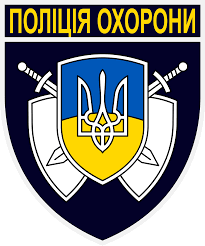 Управління поліції охорони в Івано-Франківській областіТЕНДЕРНА ДОКУМЕНТАЦІЯЗА ПРОЦЕДУРОЮ: ВІДКРИТІ ТОРГИ (з особливостями)для учасників щодо підготовки тендерних пропозицій на закупівлю за предметом:Системи відеоспостереження (код ДК 021:2015 – 32320000-2 - Телевізійне й аудіовізуальне обладнання)м. Івано-Франківськ – 2024ДОДАТОК 1до тендерної документації1. Перелік документів та інформації  для підтвердження відповідності УЧАСНИКА  кваліфікаційним критеріям:2. Підтвердження відповідності УЧАСНИКА  вимогам, відповідно до вимог Особливостей.Учасник процедури закупівлі підтверджує відсутність підстав відповідно до пункту 47 Особливостей (крім підпунктів 1 і 7, абзацу чотирнадцятого цього пункту) , шляхом самостійного декларування відсутності таких підстав в електронній системі закупівель під час подання тендерної пропозиції.Замовник не вимагає від учасника процедури закупівлі під час подання тендерної пропозиції в електронній системі закупівель будь-яких документів, що підтверджують відсутність підстав, визначених пунктом 47 Особливостей (крім абзацу чотирнадцятого цього пункту), крім  самостійного декларування відсутності таких підстав учасником процедури закупівлі відповідно до абзацу шістнадцятого пункту 47 Особливостей.У разі коли учасник процедури закупівлі має намір залучити інших суб’єктів господарювання як субпідрядників / співвиконавців в обсязі не менше ніж 20 відсотків вартості договору про закупівлю у випадку закупівлі робіт або послуг для підтвердження його відповідності кваліфікаційним критеріям відповідно до частини третьої статті 16 Закону, замовник перевіряє таких суб’єктів господарювання на відсутність підстав визначених пунктом 47 Особливостей3. Перелік документів та інформації  для підтвердження відповідності ПЕРЕМОЖЦЯ вимогам, визначених пунктом 47 Особливостей:Переможець процедури закупівлі у строк, що не перевищує чотири дні з дати оприлюднення в електронній системі закупівель повідомлення про намір укласти договір про закупівлю, повинен надати замовнику документи шляхом оприлюднення їх в електронній системі закупівель, що підтверджують відсутність підстав, визначених пунктами 3, 5, 6, 12 та  абзацу чотирнадцятого пункту 47 Особливостей, а саме:- Інформаційна довідка з Єдиного державного реєстру осіб, які вчинили корупційні або пов’язані з корупцією правопорушення, згідно з якою не буде знайдено інформації про корупційні або пов'язані з корупцією правопорушення керівника учасника процедури закупівлі, фізичну особу, яка є учасником процедури закупівлі. Довідка надається в період відсутності функціональної можливості перевірки інформації на веб-ресурсі Єдиного державного реєстру осіб, які вчинили корупційні або пов’язані з корупцією правопорушення, яка не стосується запитувача (відповідно до пп. 3 пункту 47 Особливостей);- Повний витяг з інформаційно-аналітичної системи «Облік відомостей про притягнення особи до кримінальної відповідальності та наявності судимості» сформований у паперовій або електронній формі, що містить інформацію про  відсутність судимості або обмежень, передбачених кримінальним процесуальним законодавством України щодо фізичної особи, яка є учасником процедури закупівлі, керівника учасника процедури закупівлі. Документ повинен бути не більше тридцятиденної давнини від дати подання документа (відповідно до пп. 5, 6, 12 пункту 47 Особливостей);- Довідка або інформація, складена в довільній формі, про те, що учасник процедури закупівлі виконав свої зобов’язання за раніше укладеним договором про закупівлю з цим самим замовником, що не призвело до його дострокового розірвання, і не було застосовано санкції у вигляді штрафів та/або відшкодування збитків - протягом трьох років з дати дострокового розірвання такого договору, або інформація про те, що із таким замовником учасником угоди не укладались. Учасник процедури закупівлі, що перебуває в обставинах, зазначених у цьому абзаці, може надати підтвердження вжиття заходів для доведення своєї надійності, незважаючи на наявність відповідної підстави для відмови в участі у відкритих торгах. Для цього учасник (суб’єкт господарювання) повинен довести, що він сплатив або зобов’язався сплатити відповідні зобов’язання та відшкодування завданих збитків.  (відповідно до абзацу 14 пункту 47 Особливостей).У разі подання тендерної пропозиції об’єднанням учасників, підтвердження відсутності підстав для відмови в участі у процедурі закупівлі встановленими статтею 16 Закону та пунктом 47 Особливостей подається по кожному з учасників, які входять у склад об’єднання окремо.4. Інша інформація встановлена відповідно до законодавства (для УЧАСНИКІВ — юридичних осіб, фізичних осіб та фізичних осіб — підприємців).ДОДАТОК  2до тендерної документаціїФорма подається у вигляді, наведеному нижче на фірмовому бланку учасника (за наявності)Інформація про необхідні технічні, якісні та кількісні характеристики предмета закупівлі — технічні вимоги до предмета закупівлі1.  Системи відеоспостереження (код ДК 021:2015 – 32320000-2 - Телевізійне й аудіовізуальне обладнання). 2. Товар повинен постачатись в упаковці та з маркуванням виробника. Учасник повинен гарантувати якість продукції, а також наявність технічної документації, яка входить до комплекту постачання фірми-виробника. 3. У разі постачання неякісного Товару, Учасник забезпечує заміну неякісного Товару якісним за власний рахунок при пред’явлені Замовником вимоги не пізніше 3 робочих днів після отримання Товару.4. Гарантійні зобов’язання на Товар, що поставляється повинні діяти на протязі гарантійного строку, який встановлено фірмою-виробником. 5. Учасник зобов’язується протягом гарантійного строку усувати за власний рахунок недоліки Товару, що перешкоджають його нормальному використанню, шляхом заміни чи ремонту комплектуючого Товару або окремої складової частини. 6. Наявність заявлених Замовником недоліків та причини їх виникнення повинно встановлюватись актом обстеження технічного стану Товару, який обов’язково укладається між Сторонами і є підставою для усунення Учасником недоліків Товару у термін, що узгоджується за домовленістю Сторін. Акт обстеження технічного стану складається сервісним (технічним) центром Учасника за участю представника Замовника. Також у складі пропозиції конкурсних торгів учасниками надається лист у довільній формі про гарантію безперебійної та своєчасної поставки товару учасником відповідно до об’ємів заявлених замовником.7. Витрати за доставку товару здійснюються за рахунок Учасника (Продавця).8. Товар не може бути виробництва російської федерації/республіки білорусь/ ісламської республіки іран .9. З метою підтвердження поставки оригінального товару  систем відеоспостереження, а саме відеообладнання (відеокамери та відеореєстратори) учасник надає гарантійний (-і)  лист (-и) від виробника (-ів), або офіційного імпортера (-ів)), який буде адресований замовнику, в якому виробник (-и) або офіційний імпортер (-ри)) гарантуватиме учаснику поставку обладнання у встановлені строки із зазначенням ідентифікатору даної закупівлі.У разі наявності в Специфікації посилання на конкретну торгову марку, фірму, код виробника, назву Товару або джерело його походження слід вважати, що після такого посилання міститься вираз «або еквівалент».Під «еквівалентом» розуміється аналогічний Товар (рівноцінний і рівнозначний), який повністю відповідає технічним та якісним характеристикам, зазначеним у Специфікації. У разі, якщо учасник пропонує «еквівалент» замість Товару, наведеного у Специфікації, то він повинен позначити таку складову частину виразом «еквівалент» та надати документи, які підтверджують, що «еквівалент» має аналогічні якісні та технічні характеристики. Також надати порівняльну таблицю із зазначенням  найменування товару та запропонованого учасником еквіваленту.«З умовами технічного завдання ознайомлені, з вимогами погоджуємось»Датовано: "___" ________________ 2024 року __________________________________________________/___________________________________/Уповноважена особа учасника (посада, підпис, прізвище та ініціали)ДОДАТОК 3                                                                           до тендерної документації                            ДОГОВІР № ____ (ПРОЄКТ)про закупівлю товарум. Івано-Франківськ                                                                        “__” ______ 2024 р.__________________________________________ (далі – Продавець), в особі __________________________, що діє на підставі ____________, з однієї сторони, та ________________________________ (далі – Покупець) в особі  _______________________________, що діє на підставі ________________________, з іншої сторони, разом - Сторони, уклали цей Договір про наступне:1. ПРЕДМЕТ ДОГОВОРУ1.1.Продавець зобов’язується постачати Покупцю товари по предмету закупівлі ДК 021:2015 32320000-2 - Телевізійне й аудіовізуальне обладнання (надалі- Товар), який зазначений в пункті 1.2. розділу І даного Договору, а Покупець – прийняти і оплатити товари згідно Додатку № 1 до Договору .1.2. Найменування (номенклатура, асортимент, кількість, ціна) товару: зазначається у Специфікації товару – Додаток № 1 до Договору. 1.3. Обсяги закупівлі товарів можуть бути зменшені залежно від реального фінансування видатків Покупця У такому разі Сторони вносять відповідні зміни до цього Договору шляхом укладення додаткової угоди.1.4. На вимогу Покупця та за згодою Продавця Покупець може змінювати кількість Товару зазначеного в специфікації без зміни ціни за одиницю Товару та зміни загальної суми договору.2. ЯКІСТЬ ТОВАРІВ2.1 Продавець повинен передати (поставити) Покупцю товари, якість яких відповідає умовам: товари, що за цим Договором передаються Покупцю у власність, повинні відповідати діючим державним стандартам, технічним умовам та чинному законодавству України щодо показників якості такого роду/виду товарів.2.2. Продавець відповідає за належну якість товарів, а також зобов’язаний засвідчити їх якість належними підтверджувальними документами (сертифікатами відповідності, свідоцтва про визнання).2.3. У разі невідповідності товарів діючим державним стандартам, технічним умовам та/або умовам даного Договору, Покупець має право відмовитись від прийняття і оплати таких товарів, а якщо товари вже оплачені Покупцем – вимагати від Продавця повернення суми, сплаченої за такі товари.2.4. Продавець відповідає за всі недоліки товарів, які не могли бути виявлені Покупцем під час прийому товарів.2.5. У разі постачання неякісного Товару, Продавець забезпечує заміну неякісного Товару якісним за власний рахунок при пред’явлені Покупцем письмової вимоги не пізніше 3 (трьох) робочих днів після отримання Товару.3. ЦІНА ДОГОВОРУ ТА ПОРЯДОК ЗДІЙСНЕННЯ РОЗРАХУНКІВ.3.1. Ціна договору складає ____________грн. (_____прописом_____ ), в тому числі ПДВ 20% – _________ грн. (_____прописом _____).Ціна одиниці товару зазначається у Специфікації товарів – Додаток № 1 до Договору.3.2. Загальна сума по цьому Договору складається із загальної суми всіх партій Товару, поставлених в межах строку дії цього Договору відповідно до наданих рахунків-фактур та видаткових накладних, але не повинна перевищувати суму визначену в пункті 3.1. цього Договору.3.3. Розрахунки за переданий Товар проводяться шляхом оплати Покупцем після підписання Сторонами акта приймання-передачі товару та/або видаткових накладних.3.4. Оплата за фактично переданий Товар, за умови його належної якості та відповідності вимогам Покупця, здійснюється у безготівковій формі протягом 30 (тридцяти) календарних днів з дати підписання обома Сторонами акта приймання-передачі товару та/або видаткових накладних.3.5. Розрахунок Покупцем за товари здійснюється у національній валюті України шляхом перерахування безготівкових грошових коштів на розрахунковий рахунок Продавця.3.6. Сторони погодили що у разі зміни ціни за одиницю Товару у бік збільшення Сторони укладають додаткову угоду до Договору згідно чинного законодавства  за умови що дана зміна не призведе до збільшення суми Договору.                           4.ПОСТАВКА ТОВАРІВ4.1. Строк (термін) поставки (передачі) товарів: з моменту підписання договору до 31.12.2024 року згідно з письмовими заявками Покупця (в яких зазначаються необхідна кількість та асортимент товарів) .4.2. Продавець повинен відвантажити Покупцю Товар не пізніше трьох календарних днів з дати подання заявки від Покупця, в якій зазначається необхідна кількість та асортимент Товару.4.3.Місце поставки (передачі) товарів за адресою: м. Івано-Франківськ, вул. Млинарська, 2. Право власності на товари переходить до Покупця з моменту підписання уповноваженими представниками Сторін акту приймання-передачі товарів та/або видаткових накладних. 4.4. Транспортні витрати, пов’язані з доставкою Товару до місця, вказаного у п. 4.3 цього Договору, несе Продавець.ТАРА (УПАКОВКА). МАРКУВАННЯТовар передається Продавцем Покупцю в тарі (упаковці), яка відповідає вимогам стандартів або технічних умовТара (упаковка) Товару повинна забезпечувати його схоронність за звичайних умов зберігання і транспортування.Кожне пакувальне місце Товару повинно бути промаркованим на тарі (упаковці) чи ярлику відповідно до державних стандартів, технічних умов і виконано таким чином, який виключає його знищення або пошкодження за час транспортування до Покупця.ПОРЯДОК ПРИЙМАННЯ ТОВАРУПриймання-передача Товару оформлюється шляхом підписання Сторонами акта приймання-передачі товару та/або видаткових накладних.Після передачі кожної партії Товару, передбаченого цим Договором, Продавець надає Покупцю підписаний зі своєї сторони акт приймання-передачі товару (видаткову накладну). Покупець зобов’язується протягом 3 (трьох) робочих днів з моменту отримання від Продавця акта приймання-передачі товару та/або видаткової накладної) розглянути його, підписати зі своєї Сторони та передати один примірник Продавцю або направити Продавцю обґрунтовані зауваження щодо переданого ТоваруУ випадку наявності у Покупця обґрунтованих зауважень щодо переданого Товару неналежної якості або Товару, що не відповідає вимогам, зазначеним у розділі ІІ Договору, Сторонами складається двосторонній акт, у якому зазначається перелік недоліків Товару та конкретний строк їх усунення.Зауваження та недоліки Товару усуваються за рахунок Продавця у строк не більше, ніж 5 (п’ять) календарних днів.Після усунення зауважень Покупця Товар пред’являється до приймання і приймається в порядку, визначеному пунктами 6.2 – 6.4 цього Договору.Моментом виконання Продавцем обов’язку передачі Товару та переходу права власності на Товар до Покупця вважається дата підписання Сторонами акта приймання передачі товару та/або видаткової накладної.Ризики випадкового знищення та/або пошкодження Товару переходять до Покупця з моменту передачі Товару Покупцю і підписання Сторонами акта приймання-передачі та/або видаткової накладної.7. ПРАВА І ОБОВ'ЯЗКИ СТОРІН.7.1. Покупець зобов'язаний:7.1.1. Своєчасно та в повному обсязі сплачувати за поставлений Товар; 7.1.2. Приймати поставлений Товар згідно з видатковою накладною; 7.1.3. Належним чином виконувати умови Договору. 7.2. Покупець має право:7.2.1. Достроково розірвати цей Договір в односторонньому порядку у разі невиконання зобов'язань Продавцем або недотримання положень Договору в тому числі прострочки поставки Товару понад 3 календарні дні, повідомивши про це його у строк 5 календарних днів;7.2.2. Контролювати поставку Товарів у строки, встановлені цим Договором;7.2.3. Повернути товар Продавцю протягом 14 календарних днів без ознак використання.7.3. Продавець зобов'язаний: 7.3.1. Забезпечити поставку Товару у строки, встановлені цим Договором; 7.3.2.  Належним чином виконувати умови Договору.7.4. Продавець має право: 7.4.1. Своєчасно (відповідно до умов Договору) та в повному обсязі отримувати плату за поставлений Товар; 7.4.2. На дострокову поставку Товару за письмовим погодженням Покупця; 7.4.3. У разі невиконання зобов'язань Покупцем, Продавець має право достроково розірвати цей Договір, повідомивши про це Покупця у строк 10 календарних днів.                    8. ВІДПОВІДАЛЬНІСТЬ СТОРІНУ разі невиконання або неналежного виконання своїх зобов’язань за Договором Сторони несуть відповідальність, передбачену цим Договором та законодавством.8.2. За порушення строків поставки товару по Договору Продавець зобов'язаний сплатити Покупцю пеню у розмірі 0,1% вартості непоставленого в строк товару за кожний день прострочення (включно з днем фактичної поставки). Нарахування штрафних санкцій здійснюється за весь період прострочення виконання зобов'язання. За прострочення поставки товару понад тридцять днів, Продавець додатково сплачує штраф у розмірі 7% вартості несвоєчасно поставленого товару.8.3. У разі односторонньої відмови Продавцем від виконання своїх обов'язків за Договором, Продавець сплачує Покупцю штраф у розмірі 20% суми Договору.8.4. Притягнення винної Сторони до відповідальності не звільняє її від виконання зобов’язань за даним Договором.8.5. Зазначеним Договором передбачено можливість застосування Покупцем оперативно-господарських санкції. Підставою для застосування оперативно-господарських санкцій є факт порушення господарського зобов'язання другою стороною. Оперативно-господарські санкції застосовуються стороною, яка потерпіла від правопорушення, у позасудовому порядку та без попереднього пред'явлення претензії порушнику зобов'язання. 8.6. Зазначеним Договором передбачений наступний вид оперативно-господарських санкцій: відмова від встановлення на майбутнє господарських відносин із стороною, яка порушує зобов'язання. 8.7. В разі порушення умов договору Продавцем, Покупець має право повідомити  листом, про те, що до нього буде застосовано оперативно-господарську санкцію у вигляді відмови від встановлення на майбутнє господарських відносин із Покупцем. Зазначена санція набирає сили після 10 календарних днів, з моменту надіслання такого повідомлення - терміном на 3 роки. 8.8. Сплата штрафних санкцій не звільняє Сторони від обов’язку виконання договірних зобов’язань.9. ФОРС-МАЖОРНІ ОБСТАВИНИ (ОБСТАВИНИ НЕПЕРЕБОРНОЇ СИЛИ)9.1. Форс-мажор під час воєнного стану 9.1.1. Сторони договору обізнані, що на дату укладання даного договору, на території України продовжує діяти воєнний стан, який був введений на території України із 05 години 30 хвилин 24 лютого 2022 року згідно з Указом Президента від 24.02.2022 № 64/2022 «Про введення воєнного стану в Україні».9.1.2. Також Сторони договору обізнані, що на підставі вищезазначеного Указу Президента № 64/2022, Торгово-промислова палата України (ТПП України) своїм листом №2024/02.0-7.1 від 28.02.2022 року визнала військову агресію РФ проти України форс-мажорними обставинами (обставинами непереборної сили). Зазначені обставини з 24 лютого 2022 року - до їх офіційного закінчення, є надзвичайними, невідворотними та об’єктивними обставинами для суб'єктів господарської діяльності та/або фізичних осіб по договору, окремим податковим та/чи іншим зобов’язанням/обов’язком, виконання яких/-го настало згідно з умовами договору, контракту, угоди, законодавчих чи інших нормативних актів і виконання відповідно яких/-го стало неможливим у встановлений термін внаслідок настання таких форс-мажорних обставин (обставин непереборної сили).9.1.3. На дату укладання даного договору, Сторони договору підтверджують та усвідомлюють, що вони мають реальну змогу належним чином виконувати умови Договору, в зв'язку з чим і укладають даний Договір, і прагнуть виконати його належним чином у відповідності до його умов та вимог чинного законодавства, не зважаючи на воєнний стан, який діє в Україні.9.1.4. В разі настання обставин непереборної сили внаслідок військової агресії в Україні, які реально унеможливлять виконання умов цього Договору, Сторона Договору, що не зможе виконувати зобов’язання за цим Договором внаслідок дії обставин непереборної сили, повинна негайно, але в будь-якому випадку не пізніше 3-х робочих днів з моменту їх виникнення, повідомити про це іншу сторону в письмовій формі.9.1.5. Сторони Договору усвідомлюють, що наявність форс-мажорних обставин, що наведені вище, лише звільняють від штрафних санкцій за несвоєчасне виконання умов Договору та лише на період дії вказаних вище обставин, а не від реального виконання умов цього Договору в подальшому, якщо інше не буде доведено Сторонами у встановленому законом порядку.9.1.6. Якщо форс-мажорні обставини (після того, як Сторона договору повідомить про їх настання у відповідності до пп. 9.1.4) будуть продовжуватись більше одного місяця, то кожна зі Сторін буде вправі в односторонньому порядку відмовитись від виконання умов цього Договору повністю чи частково та/або в односторонньому порядку розірвати цей Договір з обов’язковим проведенням взаєморозрахунків на момент розірвання. В такому випадку, жодна зі Сторін не буде мати права вимагати від іншої Сторони відшкодування не отриманих внаслідок такої відмови чи розірвання доходів чи відшкодування збитків, тощо.9.1.7. В разі відмови Продавця від виконання умов Договору в частині своєчасної поставки Товару та/або його розірванні, Продавець зобов’язуються у термін до 3-х (трьох) календарних днів з моменту відмови та/або розірвання Договору або за письмовою вимогою Покупця повернути на розрахунковий рахунок Покупця кошти.10. СТРОК ДІЇ ДОГОВОРУ.10.1. Цей Договір набирає чинності з дня його підписання та діє до 31.12.2024 року, а в частині розрахунків -  до повного виконання сторонами своїх обов’язків.10.2. Закінчення строку цього Договору не звільняє Сторони від відповідальності за його порушення, яке мало місце під час дії цього Договору.10.3. В разі укладення додаткової угоди, відповідно до вимог ЗУ «Про публічні закупівлі» та Постанови КМУ № 1178, дія договору про закупівлю може продовжуватися на строк, достатній для проведення процедури закупівлі на початку наступного року, в обсязі, що не перевищує 20 відсотків суми, визначеної в договорі, укладеному в попередньому році, якщо видатки на цю мету затверджено в установленому порядку.11. ІНШІ УМОВИ.11.1. Всі зміни до Договору оформляються Сторонами шляхом підписання додаткової угоди до даного Договору.11.2. Істотні умови договору про закупівлю не можуть змінюватися після його підписання до виконання зобов’язань сторонами в повному обсязі, крім випадків:1) зменшення обсягів закупівлі, зокрема з урахуванням фактичного обсягу видатків замовника;2) погодження зміни ціни за одиницю товару в договорі про закупівлю у разі коливання ціни такого товару на ринку, що відбулося з моменту укладення договору про закупівлю або останнього внесення змін до договору про закупівлю в частині зміни ціни за одиницю товару. Зміна ціни за одиницю товару здійснюється пропорційно коливанню ціни такого товару на ринку (відсоток збільшення ціни за одиницю товару не може перевищувати відсоток коливання (збільшення) ціни такого товару на ринку) за умови документального підтвердження такого коливання та не повинна призвести до збільшення суми, визначеної в договорі про закупівлю на момент його укладення;3) покращення якості предмета закупівлі за умови, що таке покращення не призведе до збільшення суми, визначеної в договорі про закупівлю;4) продовження строку дії договору про закупівлю та строку виконання зобов'язань щодо передачі товару, виконання робіт, надання послуг у разі виникнення документально підтверджених об'єктивних обставин, що спричинили таке продовження, у тому числі обставин непереборної сили, затримки фінансування витрат замовника, за умови, що такі зміни не призведуть до збільшення суми, визначеної в договорі про закупівлю;5) погодження зміни ціни в договорі про закупівлю в бік зменшення (без зміни кількості (обсягу) та якості товарів, робіт і послуг);6) зміни ціни в договорі про закупівлю у зв'язку з зміною ставок податків і зборів та/або зміною умов щодо надання пільг з оподаткування - пропорційно до зміни таких ставок та/або пільг з оподаткування, а також у зв'язку з зміною системи оподаткування пропорційно до зміни податкового навантаження внаслідок зміни системи оподаткування;7) зміни встановленого згідно із законодавством органами державної статистики індексу споживчих цін, зміни курсу іноземної валюти, зміни біржових котирувань або показників Platts, ARGUS, регульованих цін (тарифів), нормативів, середньозважених цін на електроенергію на ринку «на добу наперед», що застосовуються в договорі про закупівлю, у разі встановлення в договорі про закупівлю порядку зміни ціни;8) зміни умов у зв'язку із застосуванням положень частини шостої статті 41 Закону (п. 10.3. договору).11.3. При зміні банківських реквізитів, юридичної адреси, назви Сторін, Сторони зобов'язані не пізніше 2 х робочих днів повідомити про таку зміну один одного.11.4. Відповідно до Закону України “Про захист персональних даних” Сторони надають взаємну згоду на зберігання та обробку персональних даних з метою здійснення бухгалтерського та податкового обліку, виконання інших прав та обов’язків, що виникають та/або реалізуються в рамках виконання Договору та в інших випадках, передбачених законом.11.5. У разі недосягнення Сторонами згоди, спори (розбіжності) вирішуються у судовому порядку за встановленою підвідомчістю та підсудністю такого спору відповідно до вимог чинного законодавства України.11.6. Сторони зобов’язуються зберігати в таємниці інформацію, що надається кожною із Сторін в зв’язку з виконанням даного Договору, не відкривати і не розголошувати цю інформацію будь-якій третій особі без попередньої письмової згоди на те іншої Сторони.11.7. У випадках, не передбачених даним Договором, Сторони керуються чинним законодавством України.11.8. Договір складений в двох примірниках, обидва тексти ідентичні і мають однакову юридичну силу.12. ДОДАТКИ ДО ДОГОВОРУ12.1.Невід'ємною частиною цього Договору є:12.1.1.Додаток № 1 – Специфікація товару на ____ аркуші в 1 примірнику.13. Юридичні адреси та банківські реквізити СторінДодаток № 1до договору № _______   від ___ _____ 2024 рокуСПЕЦИФІКАЦІЯ ТОВАРУДОДАТОК 4 до тендерної документаціїФорма пропозиції, яка подається Учасником на фірмовому бланку (у разі наявності)Учасник не повинен відступати від змісту даної форми.ФОРМА «ТЕНДЕРНА ПРОПОЗИЦІЯ»(форма, яка подається Учасником)Ми, __________________________________________(в цьому місці зазначається повне найменування юридичної особи / ПІБ фізичної особи - Учасника) надає свою пропозицію щодо участі у відкритих торгах з особливостями) на закупівлю за предметом: Системи відеоспостереження (код ДК 021:2015 – 32320000-2 - Телевізійне й аудіовізуальне обладнання)Вивчивши тендерну документацію та технічні вимоги на виконання зазначеного вище, ми, уповноважені на підписання Договору, маємо можливість та погоджуємося виконати вимоги замовника та Договору за наступною ціною:1. Підтверджуємо, що дана ціна подана із урахуванням податків і зборів, що сплачуються або мають бути сплачені, витрат на сплату митних тарифів, та інших необхідних платежів, передбачених технічних завданням Замовника.2. До визнання нашої пропозиції переможцем торгів, ваша тендерна документація разом з нашою пропозицією (за умови її відповідності всім вимогам) мають силу попереднього договору між нами. Якщо наша пропозиція буде визнана найбільш економічно вигідною, ми візьмемо на себе зобов'язання виконати всі умови, передбачені Договором.3. Ми ознайомлені з правилами проведення процедури установленими Замовником та підтверджуємо, що процедура повністю відповідає нормам чинного законодавства України.4. Ми погоджуємося з умовами, що ви можете відхилити нашу чи всі тендерні пропозиції згідно з умовами тендерної документації та розуміємо, що Ви не обмежені в акцептуванні будь-якої іншої пропозиції з більш вигідними для Вас умовами.  5. Ми розуміємо та погоджуємося, що Ви можете відмінити процедуру закупівлі у разі наявності відповідних обставин.6. Ми погоджуємося дотримуватися умов цієї пропозиції протягом 120 календарних днів із дати кінцевого строку подання тендерних пропозицій. Наша пропозиція буде обов'язковою для нас і може бути визнана найбільш економічно вигідною Вами у будь-який час до закінчення зазначеного терміну.7. Ми погоджуємось, що умови договору про закупівлю не повинні відрізнятися від змісту тендерної пропозиції за результатами аукціону (у тому числі ціни за одиницю товару) переможця процедури закупівлі та не повинні змінюватися після підписання договору про закупівлю до повного виконання зобов'язань сторонами, крім випадків передбачених чинним законодавством.8. Ми, як учасник процедури закупівлі, гарантуємо, що ми повністю відповідаємо кваліфікаційним критеріям, встановлених даною тендерною документацією, та відносно нас відсутні будь-які підстави, що передбачені пунктом 47 Особливостей, щодо відмови до участі у торгах.9. Ми, як учасник процедури закупівлі, гарантуємо, що ми не підпадаємо під санкції, відповідно до чинного законодавства, та відносно нас відсутні будь-які підстави, що передбачені ЗУ «Про публічні закупівлі» та постанови КМУ від 12 жовтня 2022 р. № 1178, щодо відмови в участі у закупівлі. 10. Ми, як учасник процедури закупівлі, гарантуємо, що проти нас не застосовувались оперативно-господарські санкції, зазначеним замовником, які пов’язані із відмовою від встановлення на майбутнє господарських відносин, які діюсь, на даний момент.11. Ми, як учасник процедури закупівлі, гарантуємо, що подання даної пропозиції означає нашу повну та безумовну згоду зі всіма положеннями тендерної документації.12. Якщо наша пропозиція буде акцептована, ми зобов'язуємося підписати Договір із Замовником не раніше ніж через 5 днів з дати оприлюднення на веб-порталі Уповноваженого органу повідомлення про намір укласти договір про закупівлю, але не пізніше ніж через 15 днів з дня прийняття рішення про намір укласти договір. У випадку обґрунтованої необхідності строк для укладання договору може бути продовжений до 60 днів.13. Зазначеним нижче підписом ми підтверджуємо повну, безумовну і беззаперечну згоду з усіма умовами проведення спрощеної закупівлі, визначеними в Оголошенні, а також – проєктом договору.МП		     ______________________     ___________________   /_________________________/                                                                  (посада)	                                           (підпис)                                (прізвище, ім’я, по-батькові)Примітка:*Вимога щодо відбитка печатки не стосується учасників, які здійснюють діяльність без печатки згідно з чинним законодавством (для учасників-юридичних осіб - які здійснюють діяльність без використання печатки відповідно до установчих документів).ЗАТВЕРДЖЕНОрішенням уповноваженої особи Управління поліції охоронив Івано-Франківській областівід 4 березня 2024 р. (Протокол №29 від 04.03.2024 р.)№Розділ 1. Загальні положенняРозділ 1. Загальні положення1231Терміни, які вживаються в тендерній документаціїДокументацію розроблено відповідно до вимог Закону України «Про публічні закупівлі» (далі — Закон) та Постанови від 12 жовтня 2022 р. № 1178 «Про затвердження особливостей здійснення публічних закупівель товарів, робіт і послуг для замовників, передбачених Законом України «Про публічні закупівлі», на період дії правового режиму воєнного стану в Україні та протягом 90 днів з дня його припинення або скасування» (зі змінами) далі – Особливості. Терміни, які використовуються в цій документації, вживаються у значенні, наведеному в Законі та Особливостях.2Інформація про замовника торгів2.1повне найменуванняУправління поліції охорони в Івано-Франківській області2.2ідентифікаційний код замовника в Єдиному державному  реєстрі юридичних осіб, фізичних осіб – підприємців та громадських формувань401088922.3категорія замовникаОргани державної влади та органи місцевого самоврядування (п. 1 ч. 1 ст. 2 Закону)2.4місцезнаходження76010, м. Івано-Франківськ, вул. Млинарська, 2,2.5прізвище, ім’я та по батькові, посада та електронна адреса однієї чи кількох посадових осіб замовника, уповноважених здійснювати зв’язок з учасникамиУповноважена особа, фахівець з публічних закупівель, Богдана Громадюк, тел. +380660181105, e-mail: hromadiuk@dso.if.ua, З технічних питань інженер Центру технічної охорони УПО Івано-Франківської області - Грещук Василь Володимирович,  тел. +38098-636-23-823Процедура закупівлівідкриті торги з особливостями4Інформація про предмет закупівлі4.1назва предмета закупівліСистеми відеоспостереження (код ДК 021:2015 – 32320000-2 - Телевізійне й аудіовізуальне обладнання)4.2очікувана вартість предмета закупівлі1 454 999,86 грн. (один мільйон чотириста п’ятдесят чотири тисячі дев’ятсот дев’яносто дев’ять гривень 86 копійок) з ПДВ.4.3опис окремої частини або частин предмета закупівлі (лота), щодо яких можуть бути подані тендерні пропозиціїЗакупівля здійснюється щодо предмета закупівлі в цілому.4.4кількість товару та місце його поставки Кількість: 76 найменувань, відповідно до Додатку 2Місце поставки товарів: за адресою: м. Івано-Франківськ, вул. Млинарська, 2.4.5строки поставки товарів, виконання робіт, надання послугЗ моменту підписання договору до 31.12.2024 року згідно з письмовими заявками Замовника/Покупця (в яких зазначаються необхідна кількість та асортимент товарів) .5Недискримінація учасників Учасники (резиденти та нерезиденти) всіх форм власності та організаційно-правових форм беруть участь у процедурах закупівель на рівних умовах.6Валюта, у якій повинна бути зазначена ціна тендерної пропозиції Валютою тендерної пропозиції є гривня. У разі якщо учасником процедури закупівлі є нерезидент,  такий учасник зазначає ціну пропозиції в електронній системі закупівель у валюті – гривня.7Мова (мови), якою  (якими) повинні бути  складені тендерні пропозиціїМова тендерної пропозиції – українська.Під час проведення процедур закупівель усі документи, що готуються замовником, викладаються українською мовою, а також за рішенням замовника одночасно всі документи можуть мати автентичний переклад іншою мовою. Визначальним є текст, викладений українською мовою. Учасник надає погодження у складі пропозиції.Стандартні характеристики, вимоги, умовні позначення у вигляді скорочень та термінологія, пов’язана з товарами, роботами чи послугами, що закуповуються, передбачені існуючими міжнародними або національними стандартами, нормами та правилами, викладаються мовою їх загальноприйнятого застосування.Уся інформація розміщується в електронній системі закупівель українською мовою, крім  тих випадків, коли використання букв та символів української мови призводить до їх спотворення (зокрема, але не виключно, адреси мережі Інтернет, адреси електронної пошти, торговельної марки (знака для товарів та послуг), загальноприйняті міжнародні терміни). Тендерна пропозиція та всі документи, які передбачені вимогами тендерної документації та додатками до неї, складаються українською мовою. Документи або копії документів (які передбачені вимогами тендерної документації та додатками до неї), які надаються Учасником у складі тендерної пропозиції, викладені іншими мовами, повинні надаватися разом із їх автентичним перекладом українською мовою. Виключення:1. Замовник не зобов’язаний розглядати документи, які не передбачені вимогами тендерної документації та додатками до неї та які учасник додатково надає на власний розсуд, у тому числі якщо такі документи надані іноземною мовою без перекладу. 2.  У випадку надання учасником на підтвердження однієї вимоги кількох документів, викладених різними мовами, та за умови, що хоча б один з наданих документів відповідає встановленій вимозі, в тому числі щодо мови, замовник не розглядає інший(і) документ(и), що учасник надав додатково на підтвердження цієї вимоги, навіть якщо інший документ наданий іноземною мовою без перекладу.Розділ 2. Порядок внесення змін та надання роз’яснень до тендерної документаціїРозділ 2. Порядок внесення змін та надання роз’яснень до тендерної документаціїРозділ 2. Порядок внесення змін та надання роз’яснень до тендерної документації1Процедура надання роз’яснень щодо тендерної документаціїФізична/юридична особа має право не пізніше ніж за три дні до закінчення строку подання тендерної пропозиції звернутися через електронну систему закупівель до замовника за роз’ясненнями щодо тендерної документації та/або звернутися до замовника з вимогою щодо усунення порушення під час проведення тендеру. Усі звернення за роз’ясненнями та звернення щодо усунення порушення автоматично оприлюднюються в електронній системі закупівель без ідентифікації особи, яка звернулася до замовника. Замовник повинен протягом трьох днів з дати їх оприлюднення надати роз’яснення на звернення шляхом оприлюднення його в електронній системі закупівель.У разі несвоєчасного надання замовником роз’яснень щодо змісту тендерної документації електронна система закупівель автоматично зупиняє перебіг відкритих торгів.Для поновлення перебігу відкритих торгів замовник повинен розмістити роз’яснення щодо змісту тендерної документації в електронній системі закупівель з одночасним продовженням строку подання тендерних пропозицій не менш як на чотири дні.2Внесення змін до тендерної документаціїЗамовник має право з власної ініціативи або у разі усунення порушень вимог законодавства у сфері публічних закупівель, викладених у висновку органу державного фінансового контролю відповідно до статті 8 Закону, або за результатами звернень, або на підставі рішення органу оскарження внести зміни до тендерної документації. У разі внесення змін до тендерної документації строк для подання тендерних пропозицій продовжується замовником в електронній системі закупівель таким чином, щоб з моменту внесення змін до тендерної документації до закінчення кінцевого строку подання тендерних пропозицій залишалося не менше чотирьох днів.Зміни, що вносяться замовником до тендерної документації, розміщуються та відображаються в електронній системі закупівель у вигляді нової редакції тендерної документації додатково до початкової редакції тендерної документації. Замовник разом із змінами до тендерної документації в окремому документі оприлюднює перелік змін, що вносяться. Зміни до тендерної документації у машинозчитувальному форматі розміщуються в електронній системі закупівель протягом одного дня з дати прийняття рішення про їх внесення.Розділ 3. Інструкція з підготовки тендерної пропозиціїРозділ 3. Інструкція з підготовки тендерної пропозиціїРозділ 3. Інструкція з підготовки тендерної пропозиції1Зміст і спосіб подання тендерної пропозиціїТендерні пропозиції подаються відповідно до порядку, визначеного статтею 26 Закону, крім положень частин четвертої, шостої та сьомої статті 26 Закону. Тендерна пропозиція подається в електронній формі через електронну систему закупівель шляхом заповнення електронних форм з окремими полями, у яких зазначається інформація про ціну, інші критерії оцінки (у разі їх встановлення замовником),інформація від учасника процедури закупівлі про його відповідність кваліфікаційним (кваліфікаційному) критеріям (у разі їх (його) встановлення, наявність/відсутність підстав, установлених у пункті 47 Особливостей і в тендерній документації, та шляхом завантаження необхідних документів, що вимагаються замовником:форма пропозиції на закупівлю  (Додаток  4).інформацією, що підтверджує відповідність учасника кваліфікаційним (кваліфікаційному) критеріям – згідно з Додатком 1 до цієї тендерної документації;інформацією щодо відповідності учасника вимогам, визначеним у пукнті 47 Особливостей, – згідно з Додатком 1 до цієї тендерної документації;підписані Учасником технічні вимоги до предмета закупівлі згідно Додатку 2, що свідчить про безумовне дотримання та виконання Учасником всіх технічних вимог до предмету закупівлі.;документами, що підтверджують надання учасником забезпечення тендерної пропозиції; (якщо таке забезпечення передбачено оголошенням про проведення процедури закупівлі);у разі якщо тендерна пропозиція подається об’єднанням учасників, до неї обов’язково включається документ про створення такого об’єднання;іншою інформацією та документами, відповідно до вимог цієї тендерної документації та додатків до неї.Рекомендується документи у складі пропозиції  Учасника надавати у тій послідовності, у якій вони наведені у тендерній документації замовника, а також надавати окремим файлом кожний документ, що іменується відповідно до змісту документа.Переможець процедури закупівлі у строк, що не перевищує чотири дні з дати оприлюднення в електронній системі закупівель повідомлення про намір укласти договір про закупівлю, повинен надати замовнику шляхом оприлюднення в електронній системі закупівель документи, встановлені в Додатку 1 (для переможця).Опис та приклади формальних несуттєвих помилок.Згідно з наказом Мінекономіки від 15.04.2020 № 710 «Про затвердження Переліку формальних помилок» та на виконання пункту 19 частини 2 статті 22 Закону в тендерній документації наведено опис та приклади формальних (несуттєвих) помилок, допущення яких учасниками не призведе до відхилення їх тендерних пропозицій у наступній редакції:«Формальними (несуттєвими) вважаються помилки, що пов’язані з оформленням тендерної пропозиції та не впливають на зміст тендерної пропозиції, а саме технічні помилки та описки. Опис формальних помилок:1.	Інформація / документ, подана учасником процедури закупівлі у складі тендерної пропозиції, містить помилку (помилки) у частині:—	уживання великої літери;—	уживання розділових знаків та відмінювання слів у реченні;—	використання слова або мовного звороту, запозичених з іншої мови;—	зазначення унікального номера оголошення про проведення конкурентної процедури закупівлі, присвоєного електронною системою закупівель та/або унікального номера повідомлення про намір укласти договір про закупівлю — помилка в цифрах;—	застосування правил переносу частини слова з рядка в рядок;—	написання слів разом та/або окремо, та/або через дефіс;—  нумерації сторінок/аркушів (у тому числі кілька сторінок/аркушів мають однаковий номер, пропущені номери окремих сторінок/аркушів, немає нумерації сторінок/аркушів, нумерація сторінок/аркушів не відповідає переліку, зазначеному в документі).Нариклад: «м.бердичів» замість «м. Бердичів», «поряд -ок» замість «поря – док», «ненадається» замість «не надається»;2.	Помилка, зроблена учасником процедури закупівлі під час оформлення тексту документа / унесення інформації в окремі поля електронної форми тендерної пропозиції (у тому числі комп'ютерна коректура, заміна літери (літер) та / або цифри (цифр), переставлення літер (цифр) місцями, пропуск літер (цифр), повторення слів, немає пропуску між словами, заокруглення числа), що не впливає на ціну тендерної пропозиції учасника процедури закупівлі та не призводить до її спотворення та / або не стосується характеристики предмета закупівлі, кваліфікаційних критеріїв до учасника процедури закупівлі.3.	Невірна назва документа (документів), що подається учасником процедури закупівлі у складі тендерної пропозиції, зміст якого відповідає вимогам, визначеним замовником у тендерній документації.(Наприклад: Учасник на вимогу тендерної документації надати довідку в довільній формі надав лист-пояснення. Зміст такого документа повністю відповідає вимогам тендерної документації)4.	Окрема сторінка (сторінки) копії документа (документів) не завірена підписом та / або печаткою учасника процедури закупівлі (у разі її використання).(Наприклад: У складі тендерної пропозиції немає підписів, печаток на окремих документах, немає номера довідки/листа, на копіях документів не зазначені назва посади особи, яка засвідчує таку копію, П. І. Б. такої особи та дата засвідчення копії документа. Проте така пропозиція завірена електронним підписом уповноваженої особи учасника)5.	У складі тендерної пропозиції немає документа (документів), на який посилається учасник процедури закупівлі у своїй тендерній пропозиції, при цьому замовником не вимагається подання такого документа в тендерній документації.(Наприклад: Учасник зробив посилання в довідці у складі тендерної пропозиції на договір оренди без його надання. Проте умовами тендерної документації договір оренди не вимагається)6.	Подання документа (документів) учасником процедури закупівлі у складі тендерної пропозиції, що не містить власноручного підпису уповноваженої особи учасника процедури закупівлі, якщо на цей документ (документи) накладено її кваліфікований електронний підпис.7.	Подання документа (документів) учасником процедури закупівлі у складі тендерної пропозиції, що складений у довільній формі та не містить вихідного номера.(Наприклад: «______________№_____________» замість «14.08.2020 №320/13/14-01»)8.	Подання документа учасником процедури закупівлі у складі тендерної пропозиції, що є сканованою копією оригіналу документа/електронного документа.(Наприклад: Вимогами тендерної документації передбачене надання копії статуту (або іншого установчого документа). Проте учасник надав сканований оригінал статуту (або іншого установчого документа)9.	Подання документа учасником процедури закупівлі у складі тендерної пропозиції, який засвідчений підписом уповноваженої особи учасника процедури закупівлі та додатково містить підпис (візу) особи, повноваження якої учасником процедури закупівлі не підтверджені (наприклад, переклад документа завізований перекладачем тощо).(Наприклад, переклад документа завізований перекладачем тощо).10.	Подання документа (документів) учасником процедури закупівлі у складі тендерної пропозиції, що містить (містять) застарілу інформацію про назву вулиці, міста, найменування юридичної особи тощо, у зв'язку з тим, що такі назва, найменування були змінені відповідно до законодавства після того, як відповідний документ (документи) був (були) поданий (подані).(Наприклад: вул. Леніна замість вул. С. Бандери, у випадку, якщо перейменування вулиці відбулося після подання учасником своєї пропозиції)11.	Подання документа (документів) учасником процедури закупівлі у складі тендерної пропозиції, в якому позиція цифри (цифр) у сумі є некоректною, при цьому сума, що зазначена прописом, є правильною.12.	Подання документа (документів) учасником процедури закупівлі у складі тендерної пропозиції в форматі, що відрізняється від формату, який вимагається замовником у тендерній документації, при цьому такий формат документа забезпечує можливість його перегляду.(Наприклад: Вимогами тендерної документації передбачено, що документи, які учасник повинен розмістити (завантажити) в електронній системі закупівель до кінцевого строку подання тендерних пропозицій у сканованому вигляді у форматі .pdf. Проте учасник надав документи у форматі .jpeg, .png та/або у вигляді архівних даних).Документи, що не передбачені законодавством для учасників — юридичних, фізичних осіб, у тому числі фізичних осіб — підприємців, не подаються ними у складі тендерної пропозиції. Відсутність документів, що не передбачені законодавством для учасників — юридичних, фізичних осіб, у тому числі фізичних осіб — підприємців, у складі тендерної пропозиції, не може бути підставою для її відхилення замовником.УВАГА!!!Відповідно до частини третьої статті 12 Закону під час використання електронної системи закупівель з метою подання тендерних пропозицій та їх оцінки документи та дані створюються та подаються з урахуванням вимог законів України «Про електронні документи та електронний документообіг» та «Про електронні довірчі послуги», Учасники процедури закупівлі подають тендерні пропозиції у формі електронного документа чи скан-копій через електронну систему закупівель. Тендерна пропозиція учасника має відповідати ряду вимог: 1) документи мають бути чіткими та розбірливими для читання;2) тендерна пропозиція учасника повинна бути підписана  кваліфікованим електронним підписом (КЕП) або удосконаленого електронного підпису (УЕП) ;3) якщо тендерна пропозиція містить і скановані, і електронні документи, потрібно накласти КЕП/УЕП на тендерну пропозицію в цілому та на кожен електронний документ окремо.Винятки:1) якщо електронні документи тендерної пропозиції видано іншою організацією і на них уже накладено КЕП/УЕП цієї організації, учаснику не потрібно накладати на нього свій КЕП/УЕП.Зверніть увагу: документи тендерної пропозиції, які надані не у формі електронного документа (без КЕП/УЕП на документі), повинні містити підпис уповноваженої особи учасника закупівлі (із зазначенням прізвища, ініціалів та посади особи), а також відбитки печатки учасника (у разі використання) на кожній сторінці такого документа (окрім документів, виданих іншими підприємствами / установами / організаціями). Замовник не вимагає від учасників засвідчувати документи (матеріали та інформацію), що подаються у складі тендерної пропозиції, печаткою та підписом уповноваженої особи, якщо такі документи (матеріали та інформація) надані у формі електронного документа через електронну систему закупівель із накладанням електронного підпису, що базується на кваліфікованому сертифікаті електронного підпису, відповідно до вимог Закону України «Про електронні довірчі послуги». Замовник перевіряє КЕП/УЕП учасника на сайті центрального засвідчувального органу за посиланням https://czo.gov.ua/verify. Під час перевірки КЕП/УЕП повинні відображатися: прізвище та ініціали особи, уповноваженої на підписання тендерної пропозиції (власника ключа). Під час перевірки КЕП/УЕП повинні відображатися прізвище, ім’я по батькові (або ініціали) особи, уповноваженої на підписання тендерної пропозиції (власника ключа), а для учасників юридичних осіб, також, найменування та код ЄДРПОУ учасника. У випадку відсутності даної інформації Учасника буде відхилено на підставі абзацу 5 підпункту 2 пункту 44 Особливостей, а саме: тендерна пропозиція не відповідає вимогам, установленим у тендерній документації відповідно до абзацу першого частини третьої статті 22 Закону.Всі документи тендерної пропозиції  подаються в електронному вигляді через електронну систему закупівель (шляхом завантаження сканованих документів або електронних документів в електронну систему закупівель). Тендерні пропозиції мають право подавати всі заінтересовані особи. Кожен учасник має право подати тільки одну тендерну пропозицію. У випадку подання учасником більше однієї тендерної пропозиції учасник вважається таким, що не відповідає встановленим абзацом першим частини третьої статті 22 Закону України «Про публічні закупівлі» вимогам до учасника відповідно до законодавства.2Забезпечення тендерної пропозиціїНе вимагається3Умови повернення чи неповернення забезпечення тендерної пропозиції3.1 Забезпечення тендерної пропозиції не повертається у разі:1)	відкликання тендерної пропозиції учасником після закінчення строку її подання, але до того, як сплив строк, протягом якого тендерні пропозиції вважаються дійсними;2)	непідписання договору про закупівлю учасником, який став переможцем тендеру;3)	ненадання переможцем процедури закупівлі у строк, що не перевищує  чотири дні з дати оприлюднення в електронній сисмтесі закупівель повідомлення про намір укласти договір про закупівлю, документів, що підтверджують відсутність підстав, установлених пунктом 47 Особливостей;4)	ненадання переможцем процедури закупівлі  забезпечення виконання договору про закупівлю після отримання повідомлення про намір укласти договір про закупівлю, якщо надання такого забезпечення передбачено тендерною документацією.3.2. Забезпечення тендерної пропозиції повертається учаснику в разі:1) закінчення строку дії тендерної пропозиції та забезпечення тендерної пропозиції, зазначеного в тендерній документації;2) укладення договору про закупівлю з учасником, який став переможцем процедури закупівлі;3) відкликання тендерної пропозиції до закінчення строку її подання;4) закінчення тендеру в разі неукладення договору про закупівлю з жодним з учасників, які подали тендерні пропозиції.За зверненням учасника, яким було надано забезпечення тендерної пропозиції, замовник повідомляє установу, що видала такому учаснику гарантію, про настання підстави для повернення забезпечення тендерної пропозиції протягом 5 днів з дня настання однієї з підстав, визначених ч.4 ст. 25 Закону.Кошти, що надійшли як забезпечення тендерної пропозиції, якщо вони не повертаються учаснику у випадках, визначених Законом, підлягають перерахуванню до відповідного бюджету, а в разі здійснення закупівлі замовниками не за бюджетні кошти - перераховуються на рахунок таких замовників.4Строк, протягом якого тендерні пропозиції є дійснимиТендерні пропозиції вважаються дійсними протягом 120 (сто двадцять) днів із дати кінцевого строку подання тендерних пропозицій. До закінчення зазначеного строку замовник має право вимагати від учасників процедури закупівлі продовження строку дії тендерних пропозицій. Учасник процедури закупівлі має право:відхилити таку вимогу, не втрачаючи при цьому наданого ним забезпечення тендерної пропозиції;погодитися з вимогою та продовжити строк дії поданої ним тендерної пропозиції і наданого забезпечення тендерної пропозиції (у разі якщо таке вимагалося).У разі необхідності учасник процедури закупівлі має право з власної ініціативи продовжити строк дії своєї тендерної пропозиції, повідомивши про це замовникові через електронну систему закупівель.5Кваліфікаційні критерії до учасників та вимоги, згідно  з пунктом 28  та пунктом 47  Особливостей Замовник установлює один або декілька кваліфікаційних критеріїв відповідно до статті 16 Закону. Визначені Замовником згідно з цією статтею кваліфікаційні критерії та перелік документів, що підтверджують інформацію учасників про відповідність їх таким критеріям, зазначені в Додатку 1 до цієї тендерної документації. Спосіб  підтвердження відповідності учасника критеріям і вимогам згідно із законодавством наведено в Додатку 1 до цієї тендерної документації.Замовник не вимагає від учасника процедури закупівлі під час подання тендерної пропозиції в електронній системі закупівель будь-яких документів, що підтверджують відсутність підстав, визначених пунктом 47 Особливостей (крім підпунктів 1 і 7, абзацу чотирнадцятого пункту 47), крім самостійного декларування відсутності таких підстав учасником процедури закупівлі відповідно до абзацу шістнадцятого пункту 47 Особливостей.Відповідно до абзацу 14 пункту 47 Особливостей Учасник повинен надати довідку або інформацію, складену в довільній формі, про те, що учасник процедури закупівлі виконав свої зобов’язання за раніше укладеним договором про закупівлю з цим самим замовником, що не призвело до його дострокового розірвання, і не було застосовано санкції у вигляді штрафів та/або відшкодування збитків - протягом трьох років з дати дострокового розірвання такого договору, або інформація про те, що із таким замовником учасником угоди не укладались. Учасник процедури закупівлі, що перебуває в обставинах, зазначених у цьому абзаці, може надати підтвердження вжиття заходів для доведення своєї надійності, незважаючи на наявність відповідної підстави для відмови в участі у відкритих торгах. Для цього учасник (суб’єкт господарювання) повинен довести, що він сплатив або зобов’язався сплатити відповідні зобов’язання та відшкодування завданих збитків.Учасник процедури закупівлі в електронній системі закупівель під час подання тендерної пропозиції підтверджує відсутність підстав, передбачених пунктом 47 Особливостей (крім підпунктів 1 і 7, абзацу чотирнадцятого цього пункту) шляхом самостійного декларування відсутності таких підстав в електронній системі закупівель під час подання тендерної пропозиції.Спосіб документального підтвердження згідно із законодавством щодо відсутності підстав, передбачених пунктами 3, 5, 6, 12 та абзацу чотирнадцятого пункту 47 Особливостей, визначається замовником для надання таких документів лише переможцем процедури закупівлі через електронну систему закупівель.Переможець процедури закупівлі у строк, що не перевищує чотири дні з дати оприлюднення в електронній системі закупівель повідомлення про намір укласти договір про закупівлю, повинен надати замовнику шляхом оприлюднення в електронній системі закупівель документи, що підтверджують відсутність підстав, зазначених у підпунктах 3, 5, 6 і 12 та в абзацу чотирнадцятого пункту 47 Особливостей. Замовник не вимагає документального підтвердження публічної інформації, що оприлюднена у формі відкритих даних згідно із Законом України “Про доступ до публічної інформації” та/або міститься у відкритих публічних електронних реєстрах, доступ до яких є вільним, або публічної інформації, що є доступною в електронній системі закупівель, крім випадків, коли доступ до такої інформації є обмеженим на момент оприлюднення оголошення про проведення відкритих торгів.6Інформація про необхідні технічні, якісні та кількісні характеристики предмета закупівлі.(у тому числі відповідна технічна специфікація (у разі потреби - плани, креслення, малюнки чи опис предмета закупівлі)) Вимоги до предмета закупівлі (технічні, якісні та кількісні характеристики) згідно з пунктом третім частини другої статті 22 Закону зазначено в Додатку 2 до цієї тендерної документації.Технічні специфікації не повинні містити посилання на конкретні марку чи виробника або на конкретний процес, що характеризує продукт чи послугу певного суб’єкта господарювання, чи на торгові марки, патенти, типи або конкретне місце походження чи спосіб виробництва. У разі якщо таке посилання є необхідним, воно повинно бути обґрунтованим та містити вираз "або еквівалент". (ч. 4, ст. 23 Закону)Обґрунтування: У цій документації всі посилання на конкретні марку чи виробника або на конкретний процес, що характеризує продукт чи послугу певного суб’єкта господарювання, чи на торгові марки, патенти, типи або конкретне місце походження чи спосіб виробництва вживаються у значенні «або еквівалент».Конкретні марки/моделі товару вимагаються відповідно до укладених договорів між УПО в Івано-Франківській області та клієнтом/замовником послуг. Даний товар управління закуповує та встановлює (за тією ж вартістю, за якою придбали на умовах договору поставки, без прибутку)  відповідно до укладених договорів з замовниками послуг зі встановлення системи відеоспостереження, де замовники послуг вимагають те або інше обладнання, яке вказано в тендерній документації. 7Інформація про субпідрядника /співвиконавця (у випадку закупівлі робіт чи послуг)Не передбачено.  8Унесення змін або відкликання тендерної пропозиції учасникомУчасник процедури закупівлі має право внести зміни до своєї тендерної пропозиції або відкликати її до закінчення кінцевого строку її подання без втрати свого забезпечення тендерної пропозиції. Такі зміни або заява про відкликання тендерної пропозиції враховуються, якщо вони отримані електронною системою закупівель до закінчення кінцевого строку подання тендерних пропозицій.Розділ 4. Подання та розкриття тендерної пропозиціїРозділ 4. Подання та розкриття тендерної пропозиціїРозділ 4. Подання та розкриття тендерної пропозиції1Кінцевий строк подання тендерної пропозиціїКінцевий строк подання тендерних пропозицій — 12 березня 2024 рокуОтримана тендерна пропозиція вноситься автоматично до реєстру отриманих тендерних пропозицій.Електронна система закупівель автоматично формує та надсилає повідомлення учаснику про отримання його тендерної пропозиції із зазначенням дати та часу.Тендерні пропозиції після закінчення кінцевого строку їх подання не приймаються електронною системою закупівель.2Дата та час розкриття тендерної пропозиціїДата і час розкриття отриманих тендерних пропозицій визначаються електронною системою закупівель автоматично та зазначаються в оголошенні про проведення конкурентної процедури закупівлі.Електронною системою закупівель після закінчення строку для подання тендерних пропозицій, визначеного замовником в оголошенні про проведення відкритих торгів, розкривається вся інформація, зазначена в тендерній пропозиції (тендерних пропозиціях), у тому числі інформація про ціну/приведену ціну тендерної пропозиції (тендерних пропозицій). Не підлягає розкриттю інформація, що обґрунтовано визначена учасником як конфіденційна, у тому числі інформація, що містить персональні дані. Конфіденційною не може бути визначена інформація про запропоновану ціну, інші критерії оцінки, технічні умови, технічні специфікації та документи, що підтверджують відповідність кваліфікаційним критеріям відповідно до статті 16 Закону, і документи, що підтверджують відсутність підстав, визначених пунктом 47 Особливостей. Розкриття тендерних здійснюється автоматично електронною системою закупівель одразу після завершення електронного аукціону.Для проведення відкритих торгів із застосуванням електронного аукціону повинно бути подано не менше двох тендерних пропозицій. Електронний аукціон проводиться електронною системою закупівель відповідно до статті 30 Закону.Учасник може протягом одного етапу аукціону один раз понизити ціну/приведену ціну своєї пропозиції не менше ніж на один крок від своєї попередньої ціни/приведеної ціни. Розмір мінімального кроку пониження ціни під час електронного аукціону складає – 1% (відсоток) від очікуваної вартості закупівлі.Розділ 5. Оцінка тендерної пропозиціїРозділ 5. Оцінка тендерної пропозиціїРозділ 5. Оцінка тендерної пропозиції1Перелік критеріїв та методика оцінки тендерної пропозиції із зазначенням питомої ваги критеріюРозгляд та оцінка тендерних пропозицій здійснюються відповідно до статті 29 Закону (положення частин другої, дванадцятої, шістнадцятої, абзаців другого і третього частини п’ятнадцятої статті 29 Закону не застосовуються) з урахуванням положень пункту 43 Особливостей.Для проведення відкритих торгів із застосуванням електронного аукціону повинно бути подано не менше двох тендерних пропозицій. Електронний аукціон проводиться електронною системою закупівель відповідно до статті 30 Закону.Критерії та методика оцінки визначаються відповідно до статті 29 Закону.Перелік критеріїв та методика оцінки тендерної пропозиції із зазначенням питомої ваги критерію:Оцінка тендерних пропозицій проводиться автоматично електронною системою закупівель на основі критеріїв і методики оцінки, зазначених замовником у цій тендерній документації. Якщо була подана одна тендерна пропозиція, електронна система закупівель після закінчення строку для подання тендерних пропозицій, визначених замовником в оголошенні про проведення відкритих торгів, не проводить оцінку такої тендерної пропозиції та визначає таку тендерну пропозицію найбільш економічно вигідною.Замовник розглядає таку тендерну пропозицію відповідно до вимог статті 29 Закону (положення частин другої, п’ятої – дев’ятої, одинадцятої, дванадцятої, чотирнадцятої, шістнадцятої, абзаців другого і третього частини п’ятнадцятої статті 29 Закону не застосовуються) з урахуванням положень пункту 43 Особливостей. Замовник розглядає найбільш економічно вигідну тендерну пропозицію учасника процедури закупівлі відповідно до вимог пункту 36 Особливостей щодо її відповідності вимогам тендерної документації.  Ціна тендерної пропозиції не може перевищувати очікувану вартість предмета закупівлі, зазначену в оголошенні про проведення відкритих торгів, з урахуванням абзацу другого пункту 28 цих особливостей.До розгляду не приймається тендерна пропозиція, ціна якої є вищою ніж очікувана вартість предмета закупівлі, визначена замовником в оголошенні про проведення відкритих торгів.Оцінка тендерних пропозицій здійснюється на основі критерію «Ціна». Питома вага – 100 %.Найбільш економічно вигідною пропозицією буде вважатися пропозиція з найнижчою ціною з урахуванням усіх податків та зборів (у тому числі податку на додану вартість (ПДВ), у разі якщо учасник є платником ПДВ або без ПДВ — у разі, якщо учасник  не є платником ПДВ.Оцінка здійснюється щодо предмета закупівлі в цілому.Після закінчення кінцевого строку подання тендерних пропозицій в електронній системі закупівель автоматично розкривається інформація про ціну та перелік усіх цін тендерних пропозицій, розташованих у порядку від найнижчої до найвищої ціни без зазначення найменувань та інформації про учасників.Учасник визначає ціни на товар, що він пропонує поставити за договором про закупівлю, з урахуванням податків і зборів (в тому числі податку на додану вартість (ПДВ), у разі якщо учасник є платником ПДВ), що сплачуються або мають бути сплачені, усіх інших витрат, передбачених для товару даного виду.Після оцінки тендерних пропозицій замовник розглядає на відповідність вимогам тендерної документації тендерну пропозицію, яка визначена найбільш економічно вигідною.Строк розгляду тендерної пропозиції, що за результатами оцінки визначена найбільш економічно вигідною, не повинен перевищувати п’яти робочих днів з дня визначення найбільш економічно вигідної пропозиції. Такий строк може бути аргументовано продовжено замовником до 20 робочих днів. У разі продовження строку замовник оприлюднює повідомлення в електронній системі закупівель протягом одного дня з дня прийняття відповідного рішення.У разі відхилення тендерної пропозиції, що за результатами оцінки визначена найбільш економічно вигідною, замовник розглядає наступну тендерну пропозицію у списку пропозицій, розташованих за результатами їх оцінки, починаючи з найкращої, у порядку та строки, визначені статтею 29 Закону з урахуванням Особливостей.Замовник та учасники не можуть ініціювати будь-які переговори з питань внесення змін до змісту або ціни поданої тендерної пропозиції.Аномально низька ціна тендерної пропозиції (далі — аномально низька ціна) — розуміється ціна/приведена ціна найбільш економічно вигідної тендерної пропозиції, яка є меншою на 40 або більше відсотків середньоарифметичного значення ціни/приведеної ціни тендерних пропозицій інших учасників процедури закупівлі, та/або є меншою на 30 або більше відсотків наступної ціни/приведеної ціни тендерної пропозиції. Аномально низька ціна визначається електронною системою закупівель автоматично за умови наявності не менше двох учасників, які подали свої тендерні пропозиції щодо предмета закупівлі або його частини (лота).Учасник процедури закупівлі, який надав найбільш економічно вигідну тендерну пропозицію, що є аномально низькою, повинен надати протягом одного робочого дня з дня визначення найбільш економічно вигідної тендерної пропозиції обґрунтування в довільній формі щодо цін або вартості відповідних товарів, робіт чи послуг тендерної  пропозиції.Замовник може відхилити аномально низьку тендерну пропозицію, у разі якщо учасник не надав належного обґрунтування вказаної у ній ціни або вартості, та відхиляє аномально низьку тендерну пропозицію у разі ненадходження такого обґрунтування протягом строку, визначеного абзацом п’ятим цього пункту та абзацом першим частини 14 статті 29 Закону.Обґрунтування аномально низької тендерної пропозиції може містити інформацію про:досягнення економії завдяки застосованому технологічному процесу виробництва товарів, порядку надання послуг чи технології будівництва;сприятливі умови, за яких учасник може поставити товари, надати послуги чи виконати роботи, зокрема спеціальна цінова пропозиція (знижка) учасника;отримання учасником державної допомоги згідно із законодавством.За результатами розгляду та оцінки тендерної пропозиції замовник визначає переможця процедури закупівлі та приймає рішення про намір укласти договір про закупівлю згідно із Законом з урахуванням Особливостей.Замовник має право звернутися за підтвердженням інформації, наданої учасником, до органів державної влади, підприємств, установ, організацій відповідно до їх компетенції.У разі отримання достовірної інформації про невідповідність переможця процедури закупівлі вимогам кваліфікаційних критеріїв (якщо такі вимагались), підставам, установленим пунктом 47 Особливостей, або факту зазначення у тендерній пропозиції будь-якої недостовірної інформації, що є суттєвою при визначенні результатів процедури закупівлі, замовник відхиляє тендерну пропозицію такого учасника згідно з пунктом 44 Особливостей. Якщо замовником під час розгляду тендерної пропозиції учасника процедури закупівлі виявлено невідповідності в інформації та/або документах, що подані учасником процедури закупівлі у тендерній пропозиції та/або подання яких передбачалося тендерною документацією, він розміщує у строк, який не може бути меншим ніж два робочі дні до закінчення строку розгляду тендерних пропозицій, повідомлення з вимогою про усунення таких невідповідностей в електронній системі закупівель.Під невідповідністю в інформації та/або документах, що подані учасником процедури закупівлі у складі тендерної пропозиції та/або подання яких вимагається тендерною документацією, розуміється у тому числі відсутність у складі тендерної пропозиції інформації та/або документів, подання яких передбачається тендерною документацією (крім випадків відсутності забезпечення тендерної пропозиції, якщо таке забезпечення вимагалося замовником, та/або інформації (та/або документів) про технічні та якісні характеристики предмета закупівлі, що пропонується учасником процедури в його тендерній пропозиції). Невідповідністю в інформації та/або документах, які надаються учасником процедури закупівлі на виконання вимог технічної специфікації до предмета закупівлі, вважаються помилки, виправлення яких не призводить до зміни предмета закупівлі, запропонованого учасником процедури закупівлі у складі його тендерної пропозиції, найменування товару, марки, моделі тощо.Замовник не може розміщувати щодо одного й того ж учасника процедури закупівлі більше ніж один раз повідомлення з вимогою про усунення невідповідностей в інформації та/або документах, що подані учасником процедури закупівлі у складі тендерної пропозиції, крім випадків, пов’язаних з виконанням рішення органу оскарження.Учасник процедури закупівлі виправляє невідповідності в інформації та/або документах, що подані ним у своїй тендерній пропозиції, виявлені замовником після розкриття тендерних пропозицій, шляхом завантаження через електронну систему закупівель уточнених або нових документів в електронній системі закупівель протягом 24 годин з моменту розміщення замовником в електронній системі закупівель повідомлення з вимогою про усунення таких невідповідностей.Замовник розглядає подані тендерні пропозиції з урахуванням виправлення або невиправлення учасниками виявлених невідповідностей.У разі відхилення тендерної пропозиції з підстави, визначеної підпунктом 1 пункту 44 Особливостей, замовник визначає переможця процедури закупівлі серед тих учасників процедури закупівлі, тендерна пропозиція (строк дії якої ще не минув) якого відповідає критеріям та умовам, що визначені у тендерній документації, і може бути визнана найбільш економічно вигідною відповідно до вимог Закону та Особливостей, та приймає рішення про намір укласти договір про закупівлю у порядку та на умовах, визначених статтею 33 Закону та цим пунктом.2Інша інформаціяВартість тендерної пропозиції та всі інші ціни повинні бути чітко визначені.Учасник самостійно несе всі витрати, пов’язані з підготовкою та поданням його тендерної пропозиції. Замовник у будь-якому випадку не є відповідальним за зміст тендерної пропозиції учасника та за витрати учасника на підготовку пропозиції незалежно від результату торгів.До розрахунку ціни  пропозиції не включаються будь-які витрати, понесені учасником у процесі проведення процедури закупівлі та укладення договору про закупівлю, витрати, пов'язані із оформленням забезпечення тендерної пропозиції. Зазначені витрати сплачуються учасником за рахунок його прибутку. Понесені витрати не відшкодовуються (в тому числі  у разі відміни торгів чи визнання торгів такими, що не відбулися).Відсутність будь-яких запитань або уточнень стосовно змісту та викладення вимог тендерної документації з боку учасників процедури закупівлі, які отримали цю документацію у встановленому порядку, означатиме, що учасники процедури закупівлі, що беруть участь в цих торгах, повністю усвідомлюють зміст цієї тендерної документації та вимоги, викладені Замовником при підготовці цієї закупівлі.За підроблення документів, печаток, штампів та бланків чи використання підроблених документів, печаток, штампів, учасник торгів несе кримінальну відповідальність згідно зі статтею 358 Кримінального кодексу України, про що учасник надає погодження.Інші умови тендерної документації:1. Учасники відповідають за зміст своїх тендерних пропозицій та повинні дотримуватись норм чинного законодавства України.2.   У разі якщо учасник або переможець не повинен складати або відповідно до норм чинного законодавства (в тому числі у разі подання тендерної пропозиції учасником-нерезидентом / переможцем-нерезидентом відповідно до норм законодавства країни реєстрації) не зобов’язаний складати якийсь зі вказаних в положеннях документації документ, накладати електронний підпис,  то він надає лист-роз’яснення в довільній формі, у якому зазначає законодавчі підстави ненадання відповідних документів або копію/ї роз'яснення/нь державних органів або не накладення електронного підпису.3.    Документи, що не передбачені законодавством для учасників — юридичних, фізичних осіб, у тому числі фізичних осіб — підприємців, не подаються ними у складі тендерної пропозиції.4.  Відсутність документів, що не передбачені законодавством для учасників — юридичних, фізичних осіб, у тому числі фізичних осіб — підприємців, у складі тендерної пропозиції не може бути підставою для її відхилення замовником.5.  Учасники торгів — нерезиденти для виконання вимог щодо подання документів, передбачених Додатком  1 до тендерної документації, подають  у складі своєї пропозиції, документи, передбачені законодавством країн, де вони зареєстровані.6.  Факт подання тендерної пропозиції учасником — фізичною особою чи фізичною особою — підприємцем, яка є суб’єктом персональних даних, вважається безумовною згодою суб’єкта персональних даних щодо обробки її персональних даних у зв’язку з участю в процедурі закупівлі, відповідно до абзацу 4 статті 2 Закону України «Про захист персональних даних» від 01.06.2010 № 2297-VI.В усіх інших випадках факт подання тендерної пропозиції учасником – юридичною особою, що є розпорядником персональних даних, вважається підтвердженням наявності у неї права на обробку персональних даних, а також надання такого права замовнику як одержувачу зазначених персональних даних від імені суб’єкта (володільця). Таким чином, відповідальність за неправомірну передачу замовнику персональних даних, а також їх обробку несе виключно учасник процедури закупівлі, що подав тендерну пропозицію.7. Документи, видані державними органами, повинні відповідати вимогам нормативних актів, відповідно до яких такі документи видані.8. Учасник, який подав тендерну пропозицію, вважається таким, що згодний з тендерною документацією (у т. ч. – з  проєктом договору про закупівлю, викладеним у Додатку 3 до цієї тендерної документації), та буде дотримуватися умов своєї тендерної пропозиції протягом строку, встановленого в п. 4 Розділу 3 до цієї тендерної документації.9. Якщо вимога в тендерній документації встановлена декілька разів, учасник/переможець може подати необхідний документ  або інформацію один раз.10.Фактом подання тендерної пропозиції учасник підтверджує, що у попередніх відносинах між  Учасником та Замовником таку оперативно-господарську/і санкцію/ї, передбачену/і пунктом 4 частини 1 статті 236 ГКУ, як відмова від встановлення господарських відносин на майбутнє, не було застосовано*.Примітка: *У разі застосування зазначеної санкції  Замовник приймає рішення про відмову учаснику в участі у процедурі закупівлі та відхиляє учасника як такого, що не відповідає вимогам, установленим у тендерній документації відповідно до абзацу першого частини третьої статті 22 Закону.11. Тендерна пропозиція учасника може містити документи з водяними знаками.12. Учасники при поданні тендерної пропозиції повинні враховувати норми (врахуванням вважається факт подання тендерної пропозиції, що учасник ознайомлений з даним нормами і їх не порушує, жодні окремі підтвердження не потрібно подавати):—   	постанови Кабінету Міністрів України «Про забезпечення захисту національних інтересів за майбутніми позовами держави Україна у зв’язку з військовою агресією Російської Федерації» від 03.03.2022 № 187, оскільки замовник не може виконувати зобов’язання, кредиторами за якими є російська федерація або особи, пов’язані з країною-агресором, що визначені підпунктом 1 пункту 1 цієї Постанови;—   	постанови Кабінету Міністрів України «Про застосування заборони ввезення товарів з Російської Федерації» від 09.04.2022 № 426, оскільки цією постановою заборонено ввезення на митну територію України в митному режимі імпорту товарів з російської федерації;—   	Закону України «Про забезпечення прав і свобод громадян та правовий режим на тимчасово окупованій території України» від 15.04.2014 № 1207-VII.А також враховувати, що в Україні забороняється здійснювати публічні закупівлі товарів, робіт і послуг у юридичних осіб — резидентів російської федерації/ республіки білорусь/ ісламської республіки іран  державної форми власності, юридичних осіб, створених та/або зареєстрованих відповідно до законодавства російської федерації/ республіки білорусь/ ісламської республіки іран, та юридичних осіб, кінцевими бенефіціарними власниками (власниками) яких є резиденти російської федерації/ республіки білорусь/ісламської республіки іран, та/або у фізичних осіб (фізичних осіб — підприємців) — резидентів російської федерації/республіки білорусь/ісламської республіки іран , а також публічні закупівлі в інших суб’єктів господарювання, що здійснюють продаж товарів, робіт і послуг походженням з російської федерації/республіки білорусь/ ісламської республіки іран, за винятком товарів, робіт і послуг, необхідних для ремонту та обслуговування товарів, придбаних до набрання чинності цією постановою. У випадку неврахування учасником під час подання тендерної пропозиції, зокрема невідповідність учасника чи предмета закупівлі зазначеним нормативно-правовим актам, учасник вважатиметься таким, що не відповідає встановленим вимогам, а його тендерна пропозиція підлягатиме відхиленню на підставі останнього абзаца підпункту 1 пункту 44 Особливостей.3Відхилення тендерних пропозиційЗамовник відхиляє тендерну пропозицію із зазначенням аргументації в електронній системі закупівель у разі, коли: 1) учасник процедури закупівлі: - підпадає під підстави, встановлені пунктом 47 Особливостей; - у тендерній пропозиції надав недостовірну інформацію, що є суттєвою для визначення результатів відкритих торгів, яку замовником виявлено згідно з абзацом першим пункту 42 Особливостей; -  не надав забезпечення тендерної пропозиції, якщо таке забезпечення вимагалося замовником; - не виправив виявлені замовником після розкриття тендерних пропозицій невідповідності в інформації та/або відсутності інформації, що подані ним у складі своєї тендерної пропозиції, та/або змінив предмет закупівлі (його найменування, марку, модель тощо) під час виправлення виявлених замовником невідповідностей, протягом 24 годин з моменту розміщення замовником в електронній системі закупівель повідомлення з вимогою про усунення таких невідповідностей; - не надав обґрунтування аномально низької ціни тендерної пропозиції протягом строку, визначеного абзацом першим частини чотирнадцятої статті 29 Закону/абзацом дев’ятим пункту 37 Особливостей; -  визначив конфіденційною інформацію, що не може бути визначена як конфіденційна відповідно до вимог пункту 40 Особливостей; - є громадянином російської федерації/ республіки білорусь/ ісламської республіки іран (крім того, що проживає на території України на законних підставах); юридичною особою, утвореною та зареєстрованою відповідно до законодавства російської федерації/ республіки білорусь/ ісламської республіки іран; юридичною особою, утвореною та зареєстрованою відповідно до законодавства України, кінцевим бенефіціарним власником, членом або учасником (акціонером), що має частку в статутному капіталі 10 і більше відсотків (далі – активи), якої є російська федерація/ республіка білорусь/ ісламська республіка іран , громадянин російської федерації/республіки білорусь/ісламської республіки іран  (крім того, що проживає на території України на законних підставах), або юридичною особою, утвореною та зареєстрованою відповідно до законодавства російської федерації/ республіки білорусь/ ісламської республіки іран, крім випадків коли активи в установленому законодавством порядку передані в управління Національному агентству з питань виявлення, розшуку та управління активами, одержаними від корупційних та інших злочинів; або пропонує в тендерній пропозиції товари походженням з російської федерації/ республіки білорусь/ ісламської республіки іран (за винятком товарів, необхідних для ремонту та обслуговування товарів, придбаних до набрання чинності Особливостей; 2) тендерна пропозиція:- не відповідає умовам технічної специфікації та іншим вимогам щодо предмета закупівлі тендерної документації, крім невідповідності у інформації та/або документах, що може бути усунена учасником процедури закупівлі відповідно до пункту 43 Особливостей;- є такою, строк дії якої закінчився;- є такою, ціна якої перевищує очікувану вартість предмета закупівлі, визначену замовником в оголошенні про проведення відкритих торгів, якщо замовник у тендерній документації не зазначив про прийняття до розгляду тендерної пропозиції, ціна якої є вищою, ніж очікувана вартість предмета закупівлі, визначена замовником в оголошенні про проведення відкритих торгів, та/або не зазначив прийнятний відсоток перевищення або відсоток перевищення є більшим, ніж зазначений замовником в тендерній документації; - не відповідає вимогам, установленим у тендерній документації відповідно до абзацу першого частини третьої статті 22 Закону; 3) переможець процедури закупівлі: - відмовився від підписання договору про закупівлю відповідно до вимог тендерної документації або укладення договору про закупівлю; - не надав у спосіб, зазначений в тендерній документації, документи, що підтверджують відсутність підстав, визначених у підпунктах 3, 5, 6, 12 та в абзаці чотирнадцятому пункту 47 Особливостей; не надав забезпечення виконання договору про закупівлю, якщо таке забезпечення вимагалося замовником; - надав недостовірну інформацію, що є суттєвою для визначення результатів процедури закупівлі, яку замовником виявлено згідно з абзацом першим пункту 42 Особливостей.  Замовник може відхилити тендерну пропозицію із зазначенням аргументації в електронній системі закупівель у разі, коли: - учасник процедури закупівлі надав неналежне обґрунтування щодо ціни або вартості відповідних товарів, робіт чи послуг тендерної пропозиції, що є аномально низькою; - учасник процедури закупівлі не виконав свої зобов’язання за раніше укладеним договором про закупівлю із тим самим замовником, що призвело до застосування санкції у вигляді штрафів та/або відшкодування збитків протягом трьох років з дати їх застосування, з наданням документального підтвердження застосування до такого учасника санкції (рішення суду або факт добровільної сплати штрафу, або відшкодування збитків). Замовник може прийняти рішення про відмову учаснику процедури закупівлі в участі у відкритих торгах та може відхилити тендерну пропозицію учасника процедури закупівлі в разі, коли: - замовник має незаперечні докази того, що учасник процедури закупівлі пропонує, дає або погоджується дати прямо чи опосередковано будь-якій службовій (посадовій) особі замовника, іншого державного органу винагороду в будь-якій формі (пропозиція щодо наймання на роботу, цінна річ, послуга тощо) з метою вплинути на прийняття рішення щодо визначення переможця процедури закупівлі; -відомості про юридичну особу, яка є учасником процедури закупівлі, внесено до Єдиного державного реєстру осіб, які вчинили корупційні або пов’язані з корупцією правопорушення;- керівника учасника процедури закупівлі, фізичну особу, яка є учасником процедури закупівлі, було притягнуто згідно із законом до відповідальності за вчинення корупційного правопорушення або правопорушення, пов’язаного з корупцією; - суб’єкт господарювання (учасник процедури закупівлі) протягом останніх трьох років притягувався до відповідальності за порушення, передбачене пунктом 4 частини другої статті 6, пунктом 1 статті 50 Закону України «Про захист економічної конкуренції», у вигляді вчинення антиконкурентних узгоджених дій, що стосуються спотворення результатів тендерів;- фізична особа, яка є учасником процедури закупівлі, була засуджена за кримінальне правопорушення, вчинене з корисливих мотивів (зокрема, пов’язане з хабарництвом та відмиванням коштів), судимість з якої не знято або не погашено в установленому законом порядку;- керівник учасника процедури закупівлі був засуджений за кримінальне правопорушення, вчинене з корисливих мотивів (зокрема, пов’язане з хабарництвом, шахрайством та відмиванням коштів), судимість з якого не знято або не погашено в установленому законом порядку;- тендерна пропозиція подана учасником процедури закупівлі, який є пов’язаною особою з іншими учасниками процедури закупівлі та/або з уповноваженою особою (особами), та/або з керівником замовника;- учасник процедури закупівлі визнаний в установленому законом порядку банкрутом та стосовно нього відкрита ліквідаційна процедура; - у Єдиному державному реєстрі юридичних осіб, фізичних осіб - підприємців та громадських формувань відсутня інформація, передбачена пунктом 9 частини другої статті 9 Закону України «Про державну реєстрацію юридичних осіб, фізичних осіб – підприємців та громадських формувань» (крім нерезидентів);- юридична особа, яка є учасником процедури закупівлі (крім нерезидентів), не має антикорупційної програми чи уповноваженого з реалізації антикорупційної програми, якщо вартість закупівлі товару (товарів), послуги (послуг) або робіт дорівнює чи перевищує 20 млн. гривень (у тому числі за лотом);- учасник процедури закупівлі або кінцевий бенефіціарний власник, член або учасник (акціонер) юридичної особи – учасника процедури закупівлі є особою, до якої застосовано санкцію у вигляді заборони на здійснення у неї публічних закупівель товарів, робіт і послуг згідно із Законом України «Про санкції», крім випадку, коли активи такої особи в установленому законодавством порядку передані в управління АРМА;- керівника учасника процедури закупівлі, фізичну особу, яка є учасником процедури закупівлі, було притягнуто згідно із законом до відповідальності за вчинення правопорушення, пов’язаного з використанням дитячої праці чи будь-якими формами торгівлі людьми. Замовник може прийняти рішення про відмову учаснику процедури закупівлі в участі у відкритих торгах та відхилити тендерну пропозицію учасника процедури закупівлі в разі, коли учасник процедури закупівлі не виконав свої зобов’язання за раніше укладеним договором про закупівлю із цим самим замовником, що призвело до його дострокового розірвання, і було застосовано санкції у вигляді штрафів та/або відшкодування збитків протягом трьох років з дати дострокового розірвання такого договору. Учасник процедури закупівлі, що перебуває в обставинах, зазначених у цьому абзаці, може надати підтвердження вжиття заходів для доведення своєї надійності, незважаючи на наявність відповідної підстави для відмови в участі у відкритих торгах. Для цього учасник (суб’єкт господарювання) повинен довести, що він сплатив або зобов’язався сплатити відповідні зобов’язання та відшкодування завданих збитків. Якщо замовник вважає таке підтвердження достатнім, учаснику процедури закупівлі не може бути відмовлено в участі в процедурі закупівлі. Учасник процедури закупівлі підтверджує відсутність вищезазначених підстав (крім підпунктів 1 і 7, абзацу чотирнадцятого пункту 47), шляхом самостійного декларування відсутності таких підстав в електронній системі закупівель під час подання тендерної пропозиції. Інформація про відхилення тендерної пропозиції, у тому числі підстави такого відхилення, протягом одного дня з дня ухвалення рішення оприлюднюється в електронній системі закупівель та автоматично надсилається переможцю процедури закупівлі, тендерна пропозиція якого відхилена, через електронну систему закупівель.Розділ 6. Результати торгів та укладання договору про закупівлюРозділ 6. Результати торгів та укладання договору про закупівлюРозділ 6. Результати торгів та укладання договору про закупівлю1Відміна тендеру чи визнання тендеру таким, що не відбувсяЗамовник відміняє відкриті торги у разі:1) відсутності подальшої потреби в закупівлі товарів, робіт чи послуг;2) неможливості усунення порушень, що виникли через виявлені порушення вимог законодавства у сфері публічних закупівель, з описом таких порушень;3) скорочення обсягу видатків на здійснення закупівлі товарів, робіт чи послуг;4) коли здійснення закупівлі стало неможливим внаслідок дії обставин непереборної сили.У разі відміни відкритих торгів замовник протягом одного робочого дня з дати прийняття відповідного рішення зазначає в електронній системі закупівель підстави прийняття такого рішення.Відкриті торги автоматично відміняються електронною системою закупівель у разі:1) відхилення всіх тендерних пропозицій (у тому числі, якщо була подана одна тендерна пропозиція, яка відхилена замовником) згідно з цими особливостями;2) неподання жодної тендерної пропозиції для участі у відкритих торгах у строк, установлений замовником згідно з цими особливостями.Електронною системою закупівель автоматично протягом одного робочого дня з дати настання підстав для відміни відкритих торгів, визначених цим пунктом, оприлюднюється інформація про відміну відкритих торгів.Відкриті торги можуть бути відмінені частково (за лотом).Інформація про відміну відкритих торгів автоматично надсилається всім учасникам процедури закупівлі електронною системою закупівель в день її оприлюднення.2Строк укладання договору про закупівлюЗамовник укладає договір про закупівлю з учасником, який визнаний переможцем процедури закупівлі, протягом строку дії його пропозиції, не пізніше ніж через 15 днів з дати прийняття рішення про намір укласти договір про закупівлю відповідно до вимог тендерної документації та тендерної пропозиції переможця процедури закупівлі. У випадку обґрунтованої необхідності строк для укладення договору може бути продовжений до 60 днів, про що Учасник надає погодження.У разі подання скарги до органу оскарження після оприлюднення в електронній системі закупівель повідомлення про намір укласти договір про закупівлю перебіг строку для укладення договору про закупівлю зупиняється.З метою забезпечення права на оскарження рішень замовника до органу оскарження договір про закупівлю не може бути укладено раніше ніж через п’ять днів з дати оприлюднення в електронній системі закупівель повідомлення про намір укласти договір про закупівлю.3Проєкт договору про закупівлюПроєкт договору про закупівлю викладено в Додатку 3 до цієї тендерної документації.Договір про закупівлю укладається відповідно до вимог цієї тендерної документації та тендерної пропозиції переможця у письмовій формі у вигляді єдиного документа у строки, визначені пунктом 2 «Строк укладання договору про закупівлю» цього розділу.Переможець процедури закупівлі під час укладення договору про закупівлю повинен надати:інформацію про право підписання договору про закупівлю;У випадку ненадання переможцем інформації про право підписання договору про закупівлю переможець вважається таким, що відмовився від підписання договору про закупівлю відповідно до вимог тендерної документації або укладення договору про закупівлю та підлягає відхиленню на підставі абзацу 2 підпункту 3  пункту 44 Особливостей.4Умови договору про закупівлюДоговір про закупівлю за результатами проведеної закупівлі укладається відповідно до Цивільного і Господарського кодексів України з урахуванням положень статті 41 Закону, крім частин другої– п’ятої, сьомої –дев’ятої  статті 41 Закону, та цих Особливостей.Істотними умовами договору про закупівлю є предмет (найменування, кількість, якість), ціна та строк дії договору. Інші умови договору про закупівлю істотними не є та можуть змінюватися відповідно до норм Господарського та Цивільного кодексів.Умови договору про закупівлю не повинні відрізнятися від змісту тендерної пропозиції за результатами розгляду тендерної пропозиції переможця процедури закупівлі, крім випадків:— визначення грошового еквівалента зобов’язання в іноземній валюті;— перерахунку ціни за результатами розгляду тендерних пропозицій в бік зменшення ціни тендерної пропозиції учасника без зменшення обсягів закупівлі;— перерахунку ціни та обсягів товарів за результатами розгляду тендерних пропозицій в бік зменшення за умови необхідності приведення обсягів товарів до кратності упаковки.5Забезпечення виконання договору про закупівлюЗабезпечення виконання договору про закупівлю не вимагається.№ з/пКваліфікаційні критеріїДокументи та інформація, які підтверджують відповідність Учасника кваліфікаційним критеріям1Наявність обладнання, матеріально-технічної бази та технологій1.1. Інформаційна довідка, складена у довільній формі, про наявність у Учасника обладнання та матеріально-технічної бази необхідних для виконання Договору про закупівлю.1.2 Документи, що підтверджують наявність в учасника власного або орендованого автотранспортного засобу необхідного для виконання умов договору про закупівлю підтверджена відповідними документами (копії документів, що підтверджують право власності чи користування, або копія договору на вантажоперевезення).2Наявність документально підтвердженого досвіду виконання аналогічного (аналогічних) за предметом закупівлі договору (договорів)3.1. Довідка у довільній формі, яка містить інформацію про виконання не менше одного аналогічного* договору укладеного не раніше 01.01.2022 року, та виконаних без порушень чинного законодавства та умов договорів, з підтверджуючими документами, а саме: 1) копії зазначеного договору з усіма додатками, доповненнями та додатковими угодами, які були укладені сторонами протягом строку їх дії договору; 2) лист-відгук (довільна форма) контрагента (замовника) за аналогічним договором, який містить інформацію про предмет закупівлі, номер та дату договору, інформацію про виконання договору в повному обсязі без порушень.*Під аналогічним договором слід розуміти повністю виконаний договір за предметом закупівлі.Інші документи від Учасника:Інші документи від Учасника:1Завірені належним чином копії або оригінали документів, що підтверджують повноваження особи на укладання договору від імені Учасника:•	довідка, складена у довільній формі, із зазначенням прізвища і посади осіб, уповноважених діяти від імені Учасника та які мають право укласти договір про закупівлю за результатами тендеру,  а також  інформація про обмеження суми для особи уповноваженої на підписання договору про закупівлю;•	копія протоколу або виписки (витягу) з протоколу засновників (учасників), копія наказу про призначення, та/або довіреність, доручення, інший документ, що підтверджує повноваження на підписання договору про закупівлю (для юридичних осіб);•	копія паспорту (засвідчені належним чином копії всіх сторінок із записом) та довідки про присвоєння ідентифікаційного коду (для фізичних осіб-підприємців).2Достовірна інформація у вигляді довідки довільної форми, у якій зазначити дані про наявність чинної ліцензії або документа дозвільного характеру на провадження виду господарської діяльності, якщо отримання дозволу або ліцензії на провадження такого виду діяльності передбачено законом. Замість довідки довільної форми учасник може надати чинну ліцензію або документ дозвільного характеру.3Довідка, складена в довільній формі, яка містить інформацію про засновника та кінцевого бенефіціарного власника учасника, зокрема: назва юридичної особи, що є засновником учасника, її місцезнаходження та країна реєстрації; прізвище, ім’я по батькові засновника та/або кінцевого бенефіціарного власника, адреса його місця проживання та громадянство.Зазначена довідка надається лише учасниками юридичними особами та лише в період, коли Єдиний державний реєстр юридичних осіб, фізичних осіб — підприємців та громадських формувань не функціонує. Інформація про кінцевого бенефіціарного власника зазначається в довідці лише учасниками — юридичними особами, які повинні мати таку інформацію в Єдиному державному реєстрі юридичних осіб, фізичних осіб — підприємців та громадських формувань відповідно до пункту 9 частини 2 статті 9 Закону України «Про державну реєстрацію юридичних осіб, фізичних осіб — підприємців та громадських формувань». 4Довідка за підписом уповноваженої особи Учасника викладена на  фірмовому бланку та скріплена відбитком печатки Учасника (у разі їх наявності)  із зазначенням дати та вихідного номера, складена у довільній формі, яка повинна містити відомості про Учасника:•	реквізити (повна назва, місцезнаходження (фактичне та юридичне) телефон, факс, банківські реквізити) Учасника;•	керівництво (посада, ім'я по батькові (повністю), телефон для контактів).•	вид суб’єкту господарювання, відповідно до класифікації визначеної в статті 55 Господарського кодексу України (варіанти: суб'єкт мікропідприємництва, суб'єкт малого підприємництва, суб'єкт середнього підприємництва, суб'єкт великого підприємництва, не є суб'єктом господарювання).5Оригінал або копія Статуту (для юридичних осіб) (в разі, якщо Статут знаходить у вільному доступі на порталі електронних сервісів Міністерства юстиції України, Учасник повинен надати листа в довільній формі з посилання на https://usr.minjust.gov.ua/ua/freesearch. з зазначенням коду доступу результатів надання адміністративних послуг). 6Оригінал або завірену копію довідки з обслуговуючого банку про наявність рахунку (-ів) в учасника та відсутність простроченої заборгованості за кредитами станом не раніше дати оприлюднення оголошення. 7Завірена належним чином, копія свідоцтва про реєстрацію платника ПДВ або витягу з реєстру платників ПДВ (якщо Учасник є платником ПДВ), копія свідоцтва про право сплати єдиного податку або витягу з реєстру платників єдиного податку  (у разі сплати Учасником єдиного податку), копія довідки про взяття на облік платника податків (у разі наявності).8Підписані Учасником технічні вимоги до предмету закупівлі згідно Додатку 2, що свідчить про безумовне дотримання та виконання Учасником всіх технічних вимог до предмету закупівлі.9Надати документальне підтвердження щодо впровадження системи протидії корупції, видане  уповноваженим органом, що відповідає міжнародному стандарту ISO 37001:2016, з обов’язковим наданням чинного підтверджуючого документу. Даний сертифікат повинен бути виданий міжнародним органом сертифікації та(або) акредитованим НААУ та чинний на момент подання тендерної пропозиції;10	Надати документальне підтвердження щодо впровадження система менеджменту якістю та відповідності національному стандарту ISO 9001:2015, про що учасником у складі конкурсних торгів надається інформаційна довідка на фірмовому бланку (у разі наявності), складану у довільній формі з обов’язковим наданням копії підтверджуючого документу дійсного на момент подачі тендерної пропозиції, видане  уповноваженим органом; Даний сертифікат повинен бути виданий міжнародним органом сертифікації та(або) акредитованим НААУ та чинний на момент подання тендерної пропозиції.	11	Надати документальне підтвердження щодо впровадження системи управління охороною здоров’я та безпекою праці та відповідності міжнародному стандарту ISO 45001:2019, видане  уповноваженим органом,  про що учасником у складі конкурсних торгів надається інформаційна довідка на фірмовому бланку (у разі наявності), складану у довільній формі з обов’язковим наданням копії підтверджуючого документу дійсного на момент подачі тендерної пропозиції; Даний сертифікат повинен бути виданий міжнародним органом сертифікації та(або) акредитованим НААУ.	12	Надати документальне підтвердження щодо впровадження системи менеджменту безпеки ланцюга постачань стосовно предмету закупівлі ISO 28000:2007 про що учасником у складі конкурсних торгів надається інформаційна довідка на фірмовому бланку (у разі наявності), складану у довільній формі з обов’язковим наданням копії підтверджуючого документу, видане  уповноваженим органом дійсного на момент подачі тендерної пропозиції. Даний сертифікат повинен бути виданий міжнародним органом сертифікації та(або) акредитованим НААУ	13Надати документальне підтвердження щодо впровадження системи менеджменту інформаційної безпеки повинні відповідати міжнародному стандарту ISO/IEC 27001 про що учасником у складі конкурсних торгів надається інформаційна довідка на фірмовому бланку (у разі наявності), складану у довільній формі з обов’язковим наданням копії підтверджуючого документу дійсного на момент подачі тендерної пропозиції, видане  уповноваженим органом. Даний сертифікат повинен бути виданий міжнародним органом сертифікації та(або) акредитованим НААУ14З метою підтвердження поставки оригінального товару  систем відеоспостереження, а саме відеообладнання (відеокамери та відеореєстратори) учасник надає гарантійний (-і)  лист (-и) від виробника (-ів), або офіційного імпортера (-ів)), який буде адресований замовнику, в якому виробник (-и) або офіційний імпортер (-ри)) гарантуватиме учаснику поставку обладнання у встановлені строки із зазначенням ідентифікатору даної закупівлі№ п/пНайменування товаруОдиниці виміруКількість1Відеокамера Uniview IPC2122LB-SF28-Aшт.302Відеокамера Uniview IPC322LB-DSF28K-Gшт.303Відеокамера Uniview PC2124LE-ADF28KM-Gшт.304Відеореєстратор Uniview NVR301-04S3шт.55Відеореєстратор Uniview NVR301-08S3шт.56Відеореєстратор Uniview NVR301-16S3шт.57POE комутатор HongRui HR900-AF-42Nшт.108POE комутатор HongRui HR900-AF-82Nшт.109Коробка коммутаційна Т60шт.5010Коробка коммутаційна Т100шт.5011U-Prox CLC G80шт.312U-Prox SL miniшт.313U-Prox SL keypadшт.314YM-180N(LED)шт.315MBK-180NLCшт.316MBK-180NLшт.317YM-280Nшт.318MBK-280NLCшт.319MBK-280NLшт.320Видеодомофон 7" NeoLight KAPPA+ HDшт.221Видеопанель 2 Мп NeoLight SOLO FHDшт.222Видеодомофон 4.3" Neolight TETTA+шт.223Видеопанель 700 ТВЛ NeoLight SOLO Graphiteшт.224ACPR-08 шт.325TRR-1100EWшт.326Відеокамера TD-9421S3B (D/PE/AR2)  2Mp шт.1027Відеокамера TD-9524S3B (D/PE/AR2)  2Mp шт.1028Відеореєстратор TD-2704 XE-S TVTшт.529Відеореєстратор TD-2708 XE-S TVTшт.530Відеореєстратор NVR3104 Uшт.531Відеореєстратор NVR3108 Uшт.532Відеореєстратор NVR5116 Uшт.333Відеокамера UNVD-2MIRP-30W/2.8 E купольна 2 Мпшт.1034Відеокамера UNW-2MIRP-30W/2.8 E циліндрична 2 Мпшт.1035Відеокамера UNW-5MAFIRP-50W/2.8-12A E циліндрична 5 Мпшт.1036Відеокамера UNW-5MIRP-50W/2.8A ES циліндрична 5 Мпшт.1037NVR (8ch) Ajaxшт.338NVR (16ch) Ajaxшт.339BulletCam Ajaxшт.540TurretCam Ajaxшт.541DomeCam Mini Ajaxшт.542Micro sd 64gbшт.1043Micro sd 128gbшт.1044Micro sd 256gbшт.1045Кабель HDMI шт.546ДБЖ Powercom BNT-1000APшт.247ДБЖ Powercom BNT-2000APшт.248Жорсткий диск HDD AV WD Purple 3.5'' 1TBшт.1049Жорсткий диск HDD AV WD Purple 3.5'' 2TBшт.850Жорсткий диск HDD AV WD Purple 3.5'' 4TBшт.351Жорсткий диск HDD AV WD Purple 3.5'' 6TBшт.352Подовжувач мережевий на 5 розетокшт.1053Кабель ОК КПП-ВП (100) 4х2х0,51 (UTP, зовнішній) мідьм.300054Кабель ОК КПВ-ВП (350) 4х2х0,51 (UTP, мідь)м.300055Кабель ШШВП 2х0,75м.10056Комутатор Switch TP-LINK LS1005Gшт.3057Роз'єм живлення SV-12V під гвинтшт.10058Конектор RJ45 UTP 5е кат. 8P8C 50 мкмшт.100059Шафа 6U, 600х500х370 (Ш*Г*В)шт.160Шафа 9U, 600х600х503 (Ш*Г*В)шт.161Шафа 12U, 600х600х637 (Ш*Г*В)шт.162Консольна полицяшт.363Щит ERKA 023 300 x 400 x 180 ммшт.564Щит ERKA 024 400 x 500 x 210 ммшт.365ONV-H1064PLшт.566ONV-H1108PLшт.567ДБЖ LPY-W-PSW-1000VA+(700Вт)10A/20Aшт.168Аккумулятор 12В/100Ачшт.169Аккумулятор 12В/200Ачшт.170Аккумулятор 12В/7Ачшт.371Аккумулятор 12В/18Ачшт.372Блок безперебійного живлення 12В/3Ашт.273Блок безперебійного живлення 12В/5Ашт.274Блок безперебійного живлення 12В/10Ашт.275Монитор Samsung LS22C310EAIXCIшт.276Монитор Philips 193V5LSB2/62шт.2Покупець:_________________________________________________________________________________________________________________________________________________________________________________________________________________________________________________________________________________________________________________________________________________ /___________________/        (підпис)                          М. П.Продавець:__________________________________________________________________________________________________________________________________________________________________________________________________________________________________________________________________________________________________________________________________________________ /___________________/        (підпис)                             М. П.№Найменування товаруКраїна походження товаруОдиниця виміруКількістьЦіна за одиницю, грн.Ціна за одиницю, грн.Загальна вартість, грн.Загальна вартість, грн.№Найменування товаруКраїна походження товаруОдиниця виміруКількістьбез ПДВз ПДВбез ПДВз ПДВ123…пВсьогоВсьогоВсьогоВсьогоВсьогоПДВ 20 %ПДВ 20 %ПДВ 20 %ПДВ 20 %ПДВ 20 %РАЗОМРАЗОМРАЗОМРАЗОМРАЗОМПокупець:_____________________________________________________________________________________________________________________________________________________________________________________________________________________________________________________________________________________________________________________________________________________________________ /___________________/        (підпис)                          М. П.Продавець:_____________________________________________________________________________________________________________________________________________________________________________________________________________________________________________________________________________________________________________________________________________________________________ /___________________/        (підпис)                             М. П.Відомості про Учасника процедури закупівліВідомості про Учасника процедури закупівліПовне найменування  УчасникаВищий орган управлінняКерівництво (ПІБ, посада, контактні телефони)Ідентифікаційний код за ЄДРПОУ (за наявності)МісцезнаходженняБанківські реквізитиОсоба відповідальна здійснювати зв'язок з Замовником (ПІБ, посада, контактні телефони)Факс  (за наявності)Електронна адреса (за наявності)Адреса власного веб-порталу (за наявності)№Найменування товаруОдиниця виміруКількістьЦіна за одиницю, грн.Ціна за одиницю, грн.Загальна вартість, грн.Загальна вартість, грн.№Найменування товаруОдиниця виміруКількістьбез ПДВз ПДВбез ПДВз ПДВ1…пВсьогоВсьогоВсьогоВсьогоВсьогоПДВ ПДВ ПДВ ПДВ ПДВ РАЗОМРАЗОМРАЗОМРАЗОМРАЗОМСЛОВАМИ:СЛОВАМИ:СЛОВАМИ:СЛОВАМИ:СЛОВАМИ:СЛОВАМИ:СЛОВАМИ:СЛОВАМИ: